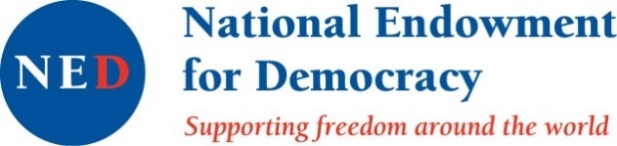 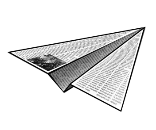 ԶԵԿՈՒՅՑՀԱՅԱՍՏԱՆՈՒՄ ԽՈՍՔԻ ԱԶԱՏՈՒԹՅԱՆ ՎԻՃԱԿԻ ԵՎ ԼՐԱԳՐՈՂՆԵՐԻՈՒ ԶԼՄ-ՆԵՐԻ ԻՐԱՎՈՒՆՔՆԵՐԻ 2022թ․ԱՌԱՋԻՆ ԵՌԱՄՍՅԱԿԻ ԽԱԽՏՈՒՄՆԵՐԻ ՄԱՍԻՆ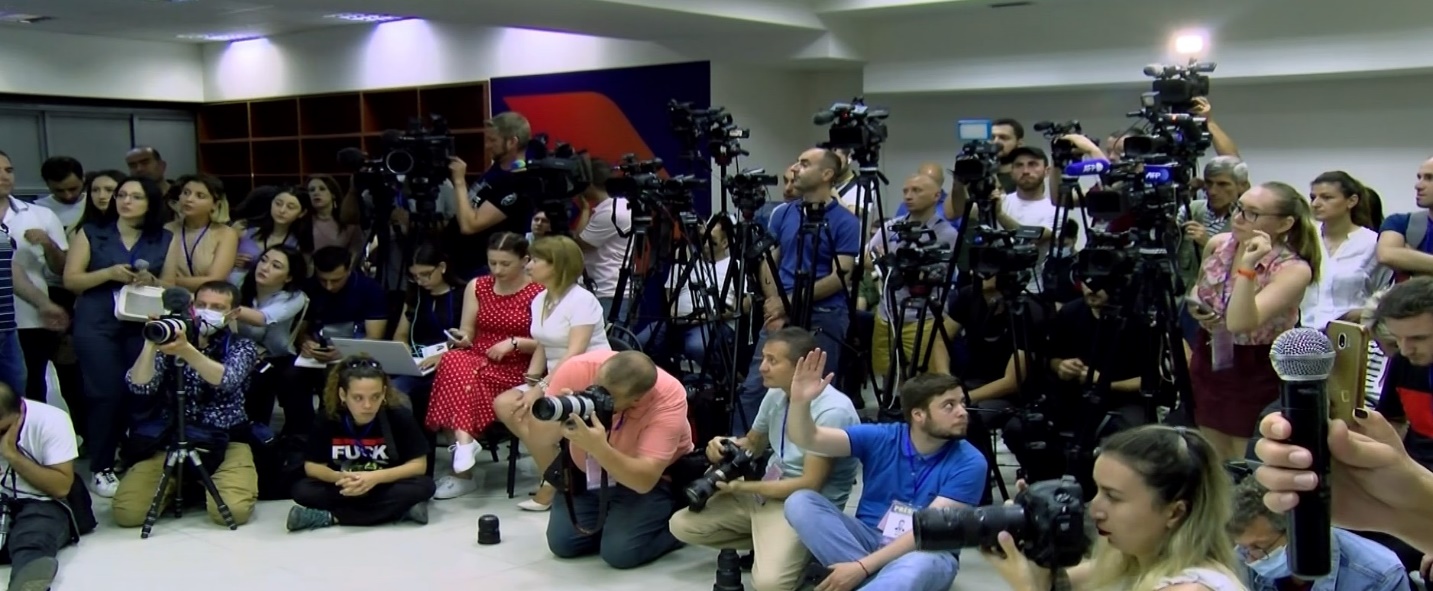 Խոսքի ազատության պաշտպանության կոմիտեն պարբերաբար հանրությանն է ներկայացնում իր զեկույցները՝ հայաստանյան լրատվամիջոցների և դրանց աշխատակիցների գործունեության միջավայրի ու խնդիրների, խոսքի ազատության վիճակի, ԶԼՄ-ների և լրագրողների իրավունքների խախտումների մասին։ Սույն զեկույցում արտացոլված են 2022թ․ առաջին եռամսյակի տվյալները:Զեկույցում տեղ գտած փաստերի հավաքագրման աղբյուրներն են. - ԽԱՊԿ-ի «թեժ գծով» ստացված ահազանգերը,- ԽԱՊԿ-ի փորձագետների հանդիպումներն ու զրույցները ԶԼՄ-ների աշխատակիցների հետ,- պետական մարմիններին ուղարկված պաշտոնական հարցումների պատասխանները,- ԶԼՄ-ների ներգրավվածությամբ դատական գործերի նյութերը,- գործընկեր լրագրողական կազմակերպությունների տարածած նյութերը,- ԶԼՄ-ների հրապարակումները։   ԲովանդակությունՀամառոտ ամփոփում      ․․․․․․․․․․․․․․․․․․․․․․․․․․․․․․․․․․․․․․․․․․․․․․․․․․․․․․․․․․․․․․  3Լրատվամիջոցների գործունեության միջավայրը         ․․․․․․․․․․․․․․․․․․․․․․․․ 4Լրագրողների և լրատվամիջոցների իրավունքների խախտումներ (ընդհանուր թվեր)  ………………………………………………………․․․․․․․ 10Ֆիզիկական բռնություններ լրագրողների նկատմամբ      ․․․․․․․․․․․․․․․․․․  12
Ճնշումներ ԶԼՄ-ների և դրանց աշխատակիցների նկատմամբ  ․․․․․․․․․․  14Տեղեկություն ստանալու և տարածելու իրավունքի խախտումներ ․․․․․․․ 48            ԶԼՄ-ների և լրագրողների գործունեությանն առնչվող այլ իրադարձություններ ․․․․․․․․․․․․․․․․․․․․․․․․․․․․․․․․․․․․․․․․․․․․․․․․․․․․․․․․․․․․․․․․․․․․57  Ծրագրի ղեկավար Աշոտ ՄելիքյանՄեդիա փորձագետ Հասմիկ ԲուդաղյանԶեկույցում տեղ գտած տեսակետները և գնահատականները ԽԱՊԿ-ինն են և կարող են չհամընկնել «Հանուն ժողովրդավարության ազգային հիմնադրամ» միջազգային կազմակերպության տեսակետների և դիրքորոշումների հետ:ՀԱՄԱՌՈՏ ԱՄՓՈՓՈՒՄ	2022թ. առաջին եռամսյակը լրագրողների ու լրատվամիջոցների գործունեության համար համեմատաբար հանգիստ ժամանակաշրջան էր։ Նրանց իրավունքների խախտումների քանակը զգալիորեն նվազել է․ գրանցվել է 1 բռնության դեպք, երբ զանգվածային բողոքի ակցիան լուսաբանելիս լրագրողին բերման են ենթարկել, ինչպես նաև՝ տարատեսակ այլ ճնշումների 12 դեպք։ ԶԼՄ-ների և լրագրողների դեմ ներկայացվել է 7 նոր դատական հայց, դրանք բոլորն էլ ՀՀ քաղաքացիական օրենսգրքի 1087․1 հոդվածով նախատեսված զրպարտության և վիրավորանքի հիմքով են։Վերոհիշյալ ճնշումների 12 դեպքերի շարքում են եռամսյակի ընթացքում արձանագրված՝ լրատվամիջոցների ներկայացուցիչների նկատմամբ անվայելուչ, անհարգալից վերաբերմունքի դրսևորումները, նսեմացնելու, աշխատանքը խոչընդոտելու փորձերը։ Այդ միջադեպերից միայն մեկն է  իրավապահ մարմինների ուսումնասիրության առարկա դարձել։Դիտարկվող ժամանակահատվածում, ի տարբերություն ֆիզիկական բռնությունների ու այլ տեսակի ճնշումների նվազման, գրանցվել է տեղեկություններ ստանալու և տարածելու իրավունքի խախտումների զգալի աճ․ այդպիսի դեպքերը 45-ն են, ինչը նախորդ տարվա նույն ժամանակահատվածի համեմատ 30-ով ավելի է։ Լրատվամիջոցները շարունակում են դժգոհել գերատեսչություններից հայցվող տեղեկության տրամադրման անհարկի ձգձգումներից ու մերժումներից։	Միջազգային կառույցների ուշադրության կենտրոնում շարունակել են մնալ նախորդ տարի Հայաստանում իրականացված այն օրենսդրական փոփոխությունները, որոնք սպառնալիքներ ստեղծեցին խոսքի ազատության ու ԶԼՄ-ների անկաշկանդ գործունեության համար։ Մասնավորապես՝ այս գնահատականը վերաբերում է այսպես կոչված «ծանր վիրավորանքի» քրեականացմանը և զրպարտության ու վիրավորանքի համար նախատեսված դրամական փոխհատուցման վերին շեմի եռապատկմանը: Այդ հետադիմական փոփոխությունները այս տարվա սկզբին քննադատության թիրախ դարձան Եվրոպայի խորհրդի Խորհրդարանական վեհաժողովի ընդունած բանաձևում, «Freedom House» և «Amnesty International» միջազգային իրավապաշտպան կազմակերպությունների զեկույցներում՝ որպես խոսքի ազատության անհիմն սահմանափակումներ։Հայաստանյան 10-ից ավելի լրագրողական կազմակերպություններ անհրաժեշտ են համարում ոչ միայն այս փոփոխությունների անհապաղ վերանայումը, այլ նաև մեդիային վերաբերող ամբողջ օրենսդրության բարեփոխումը։ Դա պայմանավորված է հնացած մոտեցումներից և սկզբունքներից հրաժարվելու, տեղեկատվական տեխնոլոգիաների սրընթաց զարգացման պայմաններում ժամանակակից կարգավորումներ կիրառելու, լավագույն միջազգային փորձը մեզանում ներդնելու անհրաժեշտությամբ։ Ուստի այդ կազմակերպությունների ներկայացուցիչները փետրվար-մարտ ամիսներին նախաձեռնել են մի շարք քննարկումներ գործադիր և օրենսդիր մարմինների պաշտոնյաների հետ՝ նախաձեռնելով ԶԼՄ-ներին վերաբերող օրենսդրության բարեփոխումներին ուղղված համատեղ աշխատանքների գործընթաց։ ԼՐԱՏՎԱՄԻՋՈՑՆԵՐԻ ԳՈՐԾՈՒՆԵՈՒԹՅԱՆ ՄԻՋԱՎԱՅՐԸ
	Հայաստանում խոսքի ազատության իրավունքը շարունակում է անհիմն սահմանափակվել․ սա միջազգային իրավապաշտպան «Amnesty International» կազմակերպության գնահատականն է, որը հրապարակվել է մարտի 29-ին՝ «Աշխարհում մարդու իրավունքների վիճակը» տարեկան զեկույցում։ Այս խիստ գնահատականի պատճառը Հայաստանի իշխանությունների՝ 2021-ին ընդունած օրենսդրական փոփոխություններն են, որոնք էլ սպառնում են երկրում ազատ արտահայտման իրավունքի իրացմանը։ Հիշեցնենք, որ 2021թ․ մարտի 24-ին ԱԺ-ն ընդունեց ՀՀ քաղաքացիական օրենսգրքի 1087.1 հոդվածով՝ վիրավորանքի և զրպարտության համար նախատեսվող դրամական փոխհատուցումների առավելագույն չափերը եռապատկելու մասին օրինագիծը։ Իսկ օգոստոսի 30-ին ուժի մեջ մտավ նաև «ՀՀ քրեական օրենսգրքում փոփոխություն և լրացում կատարելու մասին» օրենքը, որով քրեականացվեց, այսպես կոչված, «ծանր վիրավորանքը»՝ հայհոյանքը։ Ընդ որում՝ առավել պաշտպանության տակ առնվեցին հանրային ու պետական գործունեություն իրականացնողները, մի քանի այլ խմբեր, որոնց վիրավորելն ավելի խիստ պատիժ է նախատեսում, քան շարքային քաղաքացու դեպքում:	Խնդրահարույց օրենսդրական փոփոխություններից բխող վտանգները 2022 թվականի առաջին եռամսյակի ընթացքում շարունակում էին մնալ և՛ տեղական լրագրողական կազմակերպությունների, և՛ միջազգային կառույցների  քննարկումների տիրույթում և լուրջ մտահոգություն էին առաջացնում։	Դեռևս հունվարի 27-ին Եվրոպայի խորհրդի Խորհրդարանական վեհաժողովն իր ընդունած բանաձևով կոչ արվեց Հայաստանի իշխանություններին՝ ապաքրեականացնել «ծանր վիրավորանքը»։ «Հայաստանում ժողովրդավարական ինստիտուտների գործունեությունը» անվամբ այդ փաստաթղթի՝ լրատվամիջոցներին վերաբերող հատվածում նշվում է, որ ղարաբաղյան պատերազմից հետո, ի պատասխան ապատեղեկատվության և ատելության խոսքի աննախադեպ տարածման, երկրի իշխանությունները քրեականացրեցին հանրային գործունեություն իրականացնող անձանց ծանր վիրավորանք հասցնելը և մեծացրեցին վիրավորանքի ու զրպարտության համար դրամական փոխհատուցման չափը։ Վեհաժողովը կոչ արեց հայաստանյան իշխանություններին համոզվել, որ խոսքի ազատության ու անձի արժանապատվության ապահովման միջև հավասարակշռությունը պահպանված է, որ «ծանր վիրավորանքի» քրեականացումը չի կիրառվի կամայական՝ անհատների և լրատվամիջոցների դեմ։ Բանաձևում հղումներ են արված Խոսքի ազատության պաշտպանության կոմիտեի զեկույցներին` մասնավորապես կապված վերջին տարիներին օրենսդրական անարդյունավետ ու հետադիմական փոփոխությունների, մամուլում ու հեռուստատեսությունում ատելության խոսքի, կեղծ լուրերի տարածման ու ընդդեմ լրատվամիջոցների ներկայացվող դատական հայցերի հետ:		Ի դեպ, մարտի 22-ին Սահմանադրական դատարանը պետք է քններ դեռևս նախկին ՄԻՊ Արման Թաթոյանի դիմումը՝ «ծանր վիրավորանքի» մասին օրենսդրական փոփոխության սահմանադրականությունը ստուգելու մասին, սակայն քննությունը հետաձգվել է մինչև ապրիլի 26-ը։	Մարտի 17-ին «Freedom House» իրավապաշտպան միջազգային կազմակերպությունը հրապարակեց իր ավանդական զեկույցը՝ «Ազատությունն աշխարհում-2022», որտեղ Հայաստանը պահպանել է դիրքերը՝ ընդհանուր ցուցիչով հավաքելով 100-ից 55 միավոր և դասվելով մասամբ ազատ երկրների շարքին։ Մեդիայի ազատությունների հարցում Հայաստանը 4 հնարավորից ստացել է 2 միավոր։ Կազմակերպությունն այս բաժնում վկայակոչել է Խոսքի ազատության պաշտպանության կոմիտեի տվյալները՝ մատնանշելով 2021թ․ ընթացքում ԶԼՄ աշխատակիցների հանդեպ կիրառված բռնությունների ու սահմանափակումների դեպքերը։ Այստեղ էլ անդրադարձ կա  վերոնշյալ օրենսդրական փոփոխություններին, որոնք հեշտությամբ կարող են չարաշահվել՝ սահմանափակելով ԶԼՄ-ների ազատ արտահայտվելու իրավունքը և օգտագործվելով որպես գործիք՝ ընդդեմ լրատվամիջոցների, որոնք քննադատում են պաշտոնյաներին։ Զեկույցը կրկին շեշտել է, որ լրատվամիջոցների մեծ մասը հետապնդում է քաղաքական շահեր և մնում է բևեռացված։	Մեդիային վերաբերող օրենսդրության բարեփոխման առումով հրատապ է մնացել «Զանգվածային լրատվության մասին» նոր օրենքի մշակումը, ինչը փորձագիտական շրջանակներում ակտիվորեն շարունակվում է քննարկվել։ 2021թ․դեկտեմբերի 10-ին ընդունված՝ այդ օրենքում լրացումներ և փոփոխություններ կատարելու մասին օրինագիծը մի շարք կարևոր խնդիրների լուծում այդպես էլ չտվեց՝ թե պետական կառույցներում լրատվամիջոցների հավատարմագրման գործընթացի, թե ԶԼՄ-ների սեփականության և ֆինանսական աղբյուրների թափանցիկության, թե ինքնակարգավորման համակարգի ներդրման, թե ժամանակակից տեխնոլոգիաների պայմաններում «լրատվամիջոց» ու «լրագրող» հասկացությունների հստակեցման տեսակետից։	Ինչ վերաբերում է «Տեսալսողական մեդիայի մասին» նոր օրենքին, որն ուժի մեջ է մտել 2020թվականին, ապա մոտ երկու տարվա գործողության ընթացքում ի հայտ եկան մի շարք խնդիրներ, որոնք լուծման կարիք ունեն։ Այս առումով կարևոր է նաև այն, որ ԵԱՀԿ մամուլի ազատության հարցերով ներկայացուցչի գրասենյակը լրագրողական կազմակերպությունների խնդրանքով իրականացրել է  փորձաքննություն և տրամադրել իր եզրակացությունը՝ համապատասխան առաջարկներով։ Այդ փաստաթուղթը կարող է լավ հիմք դառնալ՝ վերամշակելու օրենքի խնդրահարույց դրույթները։ Մասնավորապես՝ դրանք վերաբերում են մասնավոր մուլտիպլեքսների ստեղծման համար բարենպաստ իրավական դաշտի ձևավորմանը, Հեռուստատեսության և ռադիոյի հանձնաժողովի անկախությանը, գործունեության թափանցիկությանը, լիցենզավորման գործընթացում անաչառությանը, ինչպես նաև՝ Հանրային հեռուստառադիոընկերության և դրա խորհրդի անկախության երաշխիքների ապահովման հարցերին։ 	Բարվոք չէ վիճակը նաև տեղեկատվության ազատության առումով։ Եռամսյակի ընթացքում շարունակվել է միտումը, երբ պաշտոնյաներն անհարկի մերժել կամ ձգձգել են տեղեկությունների տրամադրումը լրատվամիջոցներին, կամ պատասխաններն ամբողջական չեն եղել։ Այս իրավիճակը մտահոգիչ է հատկապես քաղաքական դաշտում, մամուլում և հասարակության շրջանում առկա բևեռացման և կեղծ լուրերի լայն տարածման պայմաններում, երբ պաշտոնական տեղեկատվության անհրաժեշտությունն էլ ավելի ակնառու է դառնում: Գրանցվել է տեղեկություններ ստանալու և տարածելու իրավունքի  խախտման 45 դեպք, ինչը 30-ով ավելի է նախորդ տարվա նույն ժամանակահատվածի համեմատ։
	Այս առումով ուշագրավ էր Ինֆորմացիայի ազատության կենտրոնի մշակած նախագիծը, որով առաջարկվում էր խստացնել պատասխանատվությունն այն պաշտոնյաների նկատմամբ, որոնք անտեսում կամ ոչ պատշաճ ձևով են արձագանքում իրենց հասցեագրված հարցումներին։ «Վարչական իրավախախտումների վերաբերյալ» ՀՀ օրենսգրքում համապատասխան փոփոխություններ կատարելու առաջարկը փետրվարի 1-ին Արդարադատության նախարարության կողմից դրական եզրակացություն ստացավ, իսկ մարտի 24-ին Կառավարությունը հաստատեց այն։ Նախագծով նախատեսվում է օրենսգրքի 189.7-րդ հոդվածով վերոհիշյալ խախտումների համար սահմանված 10-ից 50 հազար դրամ տուգանքի չափն ավելացնել՝ դարձնելով 30-70 հազար դրամ։ Իսկ վարչական տույժի միջոցներ կիրառելուց հետո նույն խախտումը մեկ տարվա ընթացքում կրկնվելու դեպքում գործող 50-ից 100 հազար դրամի տուգանքը նախատեսվում է դարձնել 100-ից 150 հազար դրամ։
	Տեղեկատվության ազատության զարգացման համար դեռ բազմաթիվ օրենսդրական փոփոխությունների կարիք կա, մասնավորապես՝ անհրաժեշտ է ապահովել պետության առաջին դեմքերի ներկայացուցչական ծախսերի թափանցիկությունը, պաշտոնատար անձանց գործուղումներին վերաբերող տվյալների մատչելիությունը, գաղտնիություն պարունակող փաստաթղթերի գաղտնազերծման ընթացակարգերի հստակեցումը և արդիականացումը՝ հաշվի առնելով և՛ անվտանգային խնդիրները, և՛հանրային շահը։Մինչդեռ, հետևելով լրագրողների բողոքներին, համոզվում ենք, որ պետական գաղտնիքին հղում անելով՝ պաշտոնյաները հաճախ խուսափում են ակնհայտ հանրային նշանակություն ունեցող հարցերի պատասխաններից։ Այս եռամսյակի ընթացքում նման պահվածքով աչքի են ընկել հատկապես Պաշտպանության, Արտաքին գործերի նախարարությունները։ 	Այսպես, ըստ լրագրողների՝ Պաշտպանության նախարարությունը պարգևատրումների վերաբերյալ տվյալները համարում է պետական ու ծառայողական գաղտնիք։ Իսկ Արտաքին գործերի նախարարությունն «ամենաանմեղ» հարցերի դեպքում անգամ հղում է տալիս նախկին իշխանություններից մնացած ու ներկա իշխանությունների կողմից չփոփոխվող՝ գաղտնագրման ենթակա տվյալների գերատեսչական ցանկին։ Ըստ մեկ այլ դիտարկման էլ՝ ՀՀ վարչապետի աշխատակազմում մամուլի խոսնակի բացակայությունը բարդացնում է լրագրողների աշխատանքը․ հրատապ թեմաների շուրջ կառավարության տեսակետը ստանալու համար անհրաժեշտ է լինում ապավինել գրավոր հարցումների պատասխաններին, որոնք ժամանակային առումով թույլ չեն տալիս օպերատիվ տեղեկատվություն տրամադրել հանրությանը, այնինչ ընդունված է, որ նման դեպքերում հենց խոսնակն է իրավասու ներկայացնել պաշտոնական դիրքորոշումը։ 
	Դեռևս նախորդ տարեվերջին ԽԱՊԿ-ը մտահոգություն էր հայտնել նաև ՀՀ կառավարության դեկտեմբերի 9-ի որոշման կապակցությամբ, համաձայն որի՝ govtravel.am կայքից նախատեսվում է հեռացնել պաշտոնական չվերթների վերաբերյալ տեղեկատվությունը։ Բացի այդ, քննարկման փուլում էր մեկ այլ նախագիծ, որում առաջարկվում էր e-gov.am հարթակում չհրապարակել պաշտոնատար անձանց գործուղումների, ինչպես նաև՝ մեկ անձից իրականացվող գնումների մասին տեղեկությունները և մի շարք այլ տվյալներ: Սակայն ՀՀ կառավարությանն ուղղված ԽԱՊԿ հարցման արդյունքում պարզվեց, որ որոշում է կայացվել ընթացք չտալ վերջին նախագծին՝ «հաշվի առնելով կառավարության թափանցիկ և հաշվետվողական գործելու հանձնառությունը»։ Միաժամանակ մեզ տեղեկացրել են, որ ՀՀ կառավարությունն աշխատում է տեղեկատվական և հաղորդակցության միասնական քաղաքականության մշակման ուղղությամբ, որից հետո միարժեք կարգավորումներ կձևավորվեն տեղեկատվության հրապարակման մոտեցումների վերաբերյալ։
	
	Ընդհանուր առմամբ, քանի որ ԶԼՄ-ներին վերաբերող հայաստանյան օրենսդրությունը հնացել է, իսկ վերջին շրջանում ընդունված փոփոխությունները չեն համապատասխանում միջազգային չափանիշներին, ԽԱՊԿ-ը գործընկեր լրագրողական կազմակերպությունների հետ նախաձեռնել է մի գործընթաց, համաձայն որի՝ պետք է մշակվի մեդիա ոլորտի զարգացման համապարփակ հայեցակարգ, ինչի հիման վրա էլ կմշակվեն ժամանակակից պահանջներին համահունչ նոր օրինագծեր՝ հաշվի առնելով միջազգային լավագույն փորձը։ Այս նախաձեռնությունը քննարկվել է մարտի 15-ին խորհրդարանում տեղի ունեցած աշխատանքային հանդիպմանը, որին մասնակցել են ԱԺ Գիտության, կրթության, մշակույթի, սփյուռքի, երիտասարդության և սպորտի հարցերի մշտական հանձնաժողովի նախագահն ու մի շարք անդամներ, ՀՀ արդարադատության նախարարն ու նախարարության պաշտոնյաներ, լրագրողական կազմակերպությունների ղեկավարներ ու փորձագետներ։ Արդյունքում պայմանավորվածություն է ձեռք բերվել համագործակցության եռակողմ հուշագիր ստորագրելու, վերոհիշյալ հայեցակարգը համատեղ մշակելու և դրա հիման վրա օրենսդրական բարեփոխումներ նախաձեռնելու մասին։	2022թ․ առաջին եռամսյակի ընթացքում ԽԱՊԿ-ը շարունակել է լրագրողների և լրատվամիջոցների իրավունքների խախտումների մշտադիտարկումը և այդ ժամանակահատվածում արձանագրել 1 ֆիզիկական բռնության և 12 տարատեսակ այլ ճնշումների փաստեր։ Առավել արտառոց դեպքերի կապակցությամբ ԽԱՊԿ-ը գործընկեր կազմակերպությունների հետ հայտարարություններով է հանդես եկել։ Այսպես՝ հունվարի 20-ին, Ազգային ժողովի հերթական նիստի ժամանակ, անդրադառնալով քաղաքական ուժերի կամ գործիչների հետ ասոցացվող հեռուստաընկերությունների և առցանց հարթակների լրագրողների գործունեությանը, «Քաղաքացիական պայմանագիր» խմբակցության պատգամավոր Վահագն Ալեքսանյանը վերջիններիս անվանել է «վերբալ մարմնավաճառներ»։ Փաստորեն, մեղադրելով լրատվամիջոցներին վիրավորանքներ ու ատելություն տարածելու մեջ, պատգամավորն ինքն է այդպիսի խոսքեր կիրառել, ընդ որում՝ մի քանի անգամ կրկնել է դրանք իր ելույթում ու վերահաստատել նաև հաջորդ  նիստում։ Լրագրողական կազմակերպությունները խստորեն դատապարտել են իշխող ուժի ներկայացուցչի այս վարքագիծը, ինչը ոչ միայն հարիր չէ պատգամավորի կարգավիճակին և դրան վերաբերող էթիկական նորմերին, այլև անվստահություն է առաջացնում մի քաղաքական գործչի նկատմամբ, որը կոչված է զբաղվել օրենքներ ստեղծելով, այդ թվում՝ ուղղված վիրավորանքին ու ատելությանը հակազդելուն ու դրանց տարածման համար պատասխանատվություն սահմանելուն։
	Մեկ այլ հայտարարության առիթ էր դարձել լրագրողին բերման ենթարկելու և նրա նկատմամբ քրեական գործ հարուցելու դեպքը։ Այսպես՝ փետրվարի 22-ին բողոքի ակցիա իրականացնող  ցուցարարների հետ մայրաքաղաքի Հանրապետության հրապարակից ոստիկանները բերման են ենթարկել նաև «Երկիր Մեդիա» հեռուստաընկերության թղթակից Անի Նահապետյանին։ Վերջինս աշխատանքային պարտականություններն է կատարելիս եղել և միջադեպի պահին ցույց է տվել լրագրողական վկայականը: Ավելի ուշ՝ արդեն ոստիկանության բաժնում, իրավապահներն Անի Նահապետյանի ձեռքից վերցրել են հեռախոսը և ջնջել այն կադրերը, որոնք նա նկարահանել էր շենքի ներսում։ Նաև քրեական գործ է հարուցվել՝ լրագրողի կողմից վարչապետի հասցեին վիրավորանք հնչեցնելու մեղադրանքով։ Լրագրողական կազմակերպությունները Ոստիկանությունից պահանջել են կարճել Անի Նահապետյանի դեմ հարուցված քրեական գործը, ծառայողական քննություն նշանակել և պատասխանատվության ենթարկել իրենց լիազորությունները չարաշահած ոստիկաններին, միջոցներ ձեռնարկել՝ ապագայում լրագրողների նկատմամբ նման վերաբերմունքն ու գործողությունները բացառելու համար։ Մարտի 1-ին Քննչական Կոմիտեն ի պատասխան հայտարարության՝ տեղեկացրել է, որ վարույթն իրականացնող մարմնին հանձնարարվել է ձեռնարկել անհրաժեշտ բոլոր միջոցառումները՝ քրեական գործի հանգամանքների օբյեկտիվ և բազմակողմանի հետազոտման համար։
	Ի դեպ, «Amnesty International» միջազգային կազմակերպությունն իր վերոհիշյալ տարեկան զեկույցում անդրադարձել է նաև Հայաստանում ԶԼՄ-ների և ՀԿ-ների հանդեպ ճնշումներին, հարձակումներին ու սպառնալիքներին և դրանց հետաքննությունները գնահատել անարդյունավետ։ Մասնավորապես, փաստաթղթում հիշատակվում են 44-օրյա Արցախյան պատերազմից հետո «Ազատություն ռադիոկայան»-ի և Բաց հասարակության հիմնադրամների գրասենյակների վրա հարձակումների ու կողոպուտի դեպքերը։	Եռամսյակի ուշագրավ իրադարձություններից էր նաև Մարդու իրավունքների նախկին պաշտպան Արման Թաթոյանի և Հանրային հեռուստաընկերության միջև շարունակվող կոնֆլիկտը։ Ըստ ՄԻՊ-ի՝ Հանրային հեռուստաընկերությունը պատշաճ կերպով չի լուսաբանում իր գրասենյակի գործունեությունը։ Այս առնչությամբ Հայաստանի ԶԼՄ-ների ինքնակարգավորման Դիտորդ մարմնի փետրվարի 2-ին կայացած նիստում քննարկվել է Արման Թաթոյանի՝ 2021թ․ դեկտեմբերի 28-ի հայտարարությունը՝ ուղղված Հանրային հեռուստաընկերությանն ու Հանրային հեռարձակողի խորհրդին, որտեղ նա պարզաբանումներ էր պահանջում «Լուրեր» ծրագրի թողարկումներում Պաշտպանի հրապարակումները չլուսաբանելու վերաբերյալ։ ԴՄ անդամները հանդիպել են Հանրային հեռուստատեսության ղեկավարության հետ՝ վերջիններիս դիրքորոշումները ստանալու ակնկալիքով, ուսումնասիրել Հանրային հեռարձակողի խորհրդի պաշտոնական պարզաբանումը, որտեղ նշվել էր, որ ՄԻՊ-ն ինքն է խուսափել  համագործակցությունից։ Արդյունքում Դիտորդ մարմինը առաջարկել է քննարկել Մարդու իրավունքների պաշտպանի և Հանրային հեռարձակողի խորհրդի միջև համագործակցության հուշագիր ստորագրելու հնարավորութունը, որը կներառեր ՄԻՊ գրասենյակի գործունեության լուսաբանման սկզբունքներն ու կանոնակարգումը:	Այսուհանդերձ, փետրվարի 18-ին ՀՀ մարդու իրավունքների պաշտպանը նոր հայտարարություն տարածեց՝ կրկնելով մտահոգությունը, որ «Հ1» հեռուստաընկերության «Լուրեր» տեղեկատվական ծրագրով իր գործունեությունը չլուսաբանելը Հանրային հեռարձակողի խորհրդի հետ համաձայնեցված քաղաքականություն է, բացի այդ, ըստ ՄԻՊ-ի՝ տվյալ լրատվամիջոցով վարվում է Պաշտպանի հաստատությունը վարկաբեկելու քաղաքականություն:ԼՐԱԳՐՈՂՆԵՐԻ ՈՒ ԼՐԱՏՎԱՄԻՋՈՑՆԵՐԻ ԻՐԱՎՈՒՆՔՆԵՐԻ ԽԱԽՏՈՒՄՆԵՐ2022թ. առաջին եռամսյակի ընթացքում լրագրողների և լրատվամիջոցների իրավունքների խախտումները ներկայացնում ենք ըստ ԽԱՊԿ-ի հետևյալ դասակարգման.  ֆիզիկական բռնություններ լրագրողների նկատմամբ, ճնշումներ լրատվամիջոցների և դրանց աշխատակիցների նկատմամբ, տեղեկություններ ստանալու և տարածելու իրավունքի խախտումներ:ԽԱՊԿ-ի այս դասակարգումը որոշ չափով պայմանական է: Մասնավորապես, երբեմն տեղեկություններ ստանալուն և տարածելուն խոչընդոտելն ուղեկցվում է լրագրողի նկատմամբ բռնությամբ: Նման փաստերը վերագրված են խախտման այն տեսակին, որին, զեկույցի հեղինակների կարծիքով, առավել մոտ են: Այսուհանդերձ, կիրառված դասակարգումը հնարավորություն է տալիս առավել ամփոփ և ակնառու ներկայացնել լրագրողների ու ԶԼՄ-ների իրավունքների խախտումների ընդհանուր պատկերը:
	Զեկույցի համապատասխան ենթաբաժիններում զետեղված են 2022 թվականի առաջին եռամսյակում լրագրողների և լրատվամիջոցների իրավունքների խախտումների փաստերը, ինչպես նաև՝ նախորդ ժամանակահատվածներում տեղի ունեցած միջադեպերի հետ կապված զարգացումները։
	Ընդհանուր առմամբ, 2022թ․ առաջին եռամսյակում արձանագրվել է լրագրողների ու լրատվամիջոցների իրավունքների տարատեսակ խախտումների 58 դեպք։ Դրանցից 1-ը ֆիզիկական բռնության դեպք է, 12-ը՝ ԶԼՄ-ների և դրանց աշխատակիցների նկատմամբ ճնշումների, 45-ը՝ տեղեկություններ ստանալու և տարածելու իրավունքի խախտումներ են։Ստորև ներկայացնում ենք այդ տվյալներն, ինչպես նաև՝ համեմատությունը նախորդ տարվա ցուցանիշների հետ։2021-2022 թթ. 1-ին եռամսյակների խախտումների քանակական տվյալները
20210-2022 թթ. 1-ին եռամսյակների ընթացքում ԶԼՄ-ների և լրագրողների դեմ ներկայացված դատական գործերԻնչպես և նախորդ զեկույցներում, Խոսքի ազատության պաշտպանության կոմիտեն նշում է, որ աղյուսակում բերված տվյալները կարող են սպառիչ չլինել և չեն հավակնում բացարձակ ճշգրտության: ԶԼՄ-ների ներկայացուցիչները  երբեմն հարկ չեն համարում հրապարակայնացնել իրենց մասնագիտական գործունեությունը խոչընդոտելու փաստերը, անտեսում են իրենց ուղղված տարաբնույթ սպառնալիքները կամ  նախընտրում են ինքնուրույն լուծել ծագած խնդիրներն ու հաղթահարել ապօրինի սահմանափակումները: Ուստի ԽԱՊԿ-ը համոզված է, որ խոչընդոտումների իրական քանակն ավելին է, քան արձանագրված է սույն զեկույցում։ Ստորև ներկայացնում ենք առավել նշանակալի փաստերը:Ֆիզիկական բռնություններ լրագրողների նկատմամբ
	
	2022թ. առաջին եռամսյակի ընթացքում արձանագրվել է ԶԼՄ-ների աշխատակիցների նկատմամբ ֆիզիկական բռնության 1 դեպք, որն իրականացվել է ոստիկանների կողմից։ Ստորև ներկայացնում ենք ինչպես այդ, այնպես էլ նախկինում տեղի ունեցած բռնությունների փաստերն ու դրանց հետ կապված զարգացումները՝ ժամանակագրական կարգով։	Հունվարի 20-ին Երևանի ընդհանուր իրավասության դատարանում շարունակվել է «Shantnews.am» լրատվական կայքի թղթակից Արտակ Խուլյանի և «Factor.am» լրատվական կայքի օպերատոր Հովհաննես Սարգսյանի հանդեպ բռնություն գործադրելու փաստով դատական գործի քննությունը։
	Հիշեցնենք, որ քրեական գործն առնչվում է 2018թ. ապրիլյան հեղափոխության օրերին տեղի ունեցած բռնություններին, այդ թվում՝ ԶԼՄ-ների ներկայացուցիչների հանդեպ. այն 8 անձի նկատմամբ մեղադրական եզրակացությամբ ուղարկվել էր դատարան: (Մանրամասները՝ ԽԱՊԿ 2018-2021թթ. տարեկան զեկույցներում, տե՛ս khosq.am կայքի «Զեկույցներ» բաժնում)։
	Գործով դատական նիստեր են կայացել նաև փետրվարի 10-ին, մարտի 3-ին, 17-ին, 31-ին, հաջորդը նշանակվել է մայիսի 27-ին։Հունվարի 25-ին Արարատի և Վայոց ձորի մարզերի ընդհանուր իրավասության դատարանում  (Արտաշատ քաղաքի նստավայր) կայացել է լրագրող Անի Գևորգյանի հանդեպ բռնություն կիրառելու դեպքով դատական գործի քննությունը։
	Հիշեցնենք, որ 2021թ․ հունիսի 4-ին Արարատի մարզի Արտաշատ քաղաքում վարչապետի պաշտոնակատար Նիկոլ Փաշինյանի նախընտրական հանդիպումների լուսաբանման ժամանակ քաղաքացիներից մեկը խլել էր Անի Գևորգյանի հեռախոսը, վիրավորել ու ապտակել է նրան: Սեպտեմբերի 3-ին բռնության փաստով հարուցված քրեական գործը 2 անձի՝ քույր և եղբայր Սոնա և Վահագն Հակոբյանների նկատմամբ մեղադրական եզրակացությամբ ներկայացվել էր դատարան։ Առաջինը մեղադրվում է լրագրողի հեռախոսը խլելու, երկրորդը՝ նկարահանելու ժամանակ լրագրողին հարվածելու համար։ Սեպտեմբերի 6-ին քրեական գործն ընդունվել էր վարույթ։ 
	Գործով դատական նիստ է կայացել նաև մարտի 16-ին, հաջորդը նշանակվել է մայիսի 10-ին։	Փետրվարի 22-ին ադրբեջանցի պատգամավորների Երևան այցելելու դեմ բողոքի ակցիայի ժամանակ ոստիկանները Հանրապետության հրապարակից ցուցարարների հետ բերման են ենթարկել նաև «Երկիր Մեդիա» հեռուստաընկերության թղթակից Անի Նահապետյանին, որն աշխատանքային պարտականություններն է կատարելիս եղել և կրել է լրատվամիջոցի վկայական (բեյջ)։ Բաժանմունքում իրավապահները վերցրել են լրագրողի հեռախոսն ու այնտեղից ջնջել ներսում արված տեսանյութերը։ Բացի այդ, ի թիվս մյուս բերման ենթարկված քաղաքացիների, քրեական գործ է հարուցվել նաև նրա նկատմամբ՝ խուլիգանության հոդվածով։ Լրագրողը մեղադրվում է իշխանությունների հասցեին հնչեցված հայհոյանքի համար, ինչը նա հերքել է և իր հերթին ոստիկանությունում հաղորդում տվել հանցագործության մասին։ԽԱՊԿ-ն ու գործընկեր լրագրողական կազմակերպություններն այդ առնչությամբ հանդես են եկել դատապարտող հայտարարությամբ, որից հետո՝ մարտի 1-ին, Քննչական կոմիտեն, ի պատասխան այդ հայտարարության, տեղեկացրել է, որ վարույթն իրականացնող մարմնին հանձնարարվել է ձեռնարկել անհրաժեշտ բոլոր միջոցառումները՝ քրեական գործի հանգամանքների օբյեկտիվ և բազմակողմանի հետազոտման համար։ՀՀ դատախազությունից ԽԱՊԿ-ի հարցմանն ի պատասխան հայտնել են, որ լրագրողի հաղորդման առթիվ ԱԱԾ քննչական դեպարտամենտում նախապատրաստված նյութերով մարտի 9-ին հարուցվել է քրեական գործ ՀՀ քրեական օրենսգրքի 164-րդ հոդվածի 2-րդ մասով։ Նախաքննությունը շարունակվում է, որպես մեղադրյալ ներգրավված անձ չկա։
	Մարտի 4-ին Երևանի ընդհանուր իրավասության դատարանում կայացել է «168.am» լրատվական կայքի թղթակից Անի Քեշիշյանը, Հանրային ռադիոյի թղթակից Լիանա Եղիազարյանն ու մի խումբ քաղաքացիներ ընդդեմ ՀՀ ոստիկանության զորքերի նախկին հրամանատար Լևոն Երանոսյանի գործով հերթական դատական նիստը։
	Հիշեցնենք, որ Լևոն Երանոսյանին մեղադրանք է առաջադրվել այն բանի համար, որ նա հատուկ միջոցների գործադրմամբ դիտավորությամբ կատարել է իր լիազորությունների շրջանակից դուրս գործողություններ, որոնք էական վնաս են պատճառել քաղաքացիների իրավունքներին, անզգուշությամբ առաջացրել ծանր հետևանքներ։ Անի Քեշիշյանը վնասվածքներ էր ստացել 2018թ. ապրիլի 16-ին Երևանի Բաղրամյան պողոտայում, իսկ Լիանա Եղիազարյանը՝ ապրիլի 22-ին Արցախ-Էրեբունի փողոցների խաչմերուկում՝ բողոքի ցույցերը և ոստիկանական  գործողությունները լուսաբանելիս։ (Մանրամասները՝ ԽԱՊԿ 2018-2021թթ. տարեկան զեկույցներում, տե՛ս khosq.am կայքի «Զեկույցներ» բաժնում)։
	Հաջորդ դատական նիստը նշանակվել է մայիսի 20-ին։	2. Ճնշումներ լրատվամիջոցների և դրանց աշխատակիցների նկատմամբ2022 թվականի առաջին եռամսյակում գրանցվել է ԶԼՄ-ների և լրագրողների նկատմամբ տարատեսակ ճնշումների 12 դեպք։ Դրանք, ինչպես նաև նախորդ տարիներին արձանագրված փաստերի հետ կապված զարգացումներն ու հանգուցալուծումները ներկայացնում ենք զեկույցի այս ենթաբաժնում՝ ժամանակագրական կարգով։	Հունվարի 5-ին Վերաքննիչ վարչական դատարանը որոշել է «Հայկական երկրորդ հեռուստաալիք» ՍՊԸ-ն ընդդեմ Հեռուստատեսության և ռադիոյի հանձնաժողովի (երրորդ կողմ՝ «Հայաստանի հանրային հեռուստաընկերություն» ՓԲԸ) գործով Վարչական դատարանի վճիռը թողնել անփոփոխ։
	Խոսքը վերաբերում է ՍՊԸ-ի՝ 2021թ․հունիսի 24-ին ներկայացրած հայցին՝ հանրային մուլտիպլեքսի մայրաքաղաքային սփռման սլոթի լիցենզիա ստանալու մրցույթի մասնակիցների վարկանիշային գնահատման մասին 2021թ. հունիսի 4-ի թիվ 93-Ա որոշումը վերացնելու պահանջով։ Օգոստոսի 25-ի վճռով Վարչական դատարանը հայցը բավարարվել էր՝ գտնելով, որ թիվ 93-Ա որոշումն ընդունվել է իրավանորմերի խախտմամբ և ենթակա է վերացման: Սեպտեմբերի 29-ին պատասխանողը վճիռը բողոքարկել էր վերադաս ատյան: Վերջինիս որոշումից հետո պատասխանողը փետրվարի 4-ին դիմել է Վճռաբեկ դատարան։ Այլ զարգացումներ մինչև եռամսյակի ավարտ չեն գրանցվել:	Հունվարի 11-ին Վարչական դատարանում կայացել է նույն հայցվորի երկրորդ գործով դատական նիստը։ Հիշեցնենք, որ այս հայցը ներկայացվել է 2021թ․մարտի 15-ին ընդդեմ Հեռուստատեսության և ռադիոյի հանձնաժողովի՝ հանրային մուլտիպլեքսում հանրապետական սփռման սլոթի օգտագործման լիցենզավորման մրցույթում Հայկական երկրորդ հեռուստաալիքին հաղթող ճանաչելու և լիցենզիա տրամադրելու մասին որոշում ընդունելուն պարտավորեցնելու պահանջով։ Գործով երրորդ կողմ են ներգրավվել «Արմնյուզ» ՓԲԸ-ն, «Շարկ» ՍՊԸ-ն, «Մուլտի մեդիա Կենտրոն ԹիՎի» ՓԲԸ-ն, «Արմենիա թիվի» ՓԲԸ-ն, «Ա-ԹիՎի» ՍՊԸ-ն, «Սկիզբ մեդիա կենտրոն» ՍՊԸ-ն, «Ֆրի նյուզ» ՍՊԸ-ն, «Մելտեքս» ՍՊԸ-ն, «Հայաստանի հանրային հեռուստատեսություն» ՓԲԸ-ն, «Հուսաբեր» ՓԲԸ-ն, «Շանթ» ՍՊԸ-ն և Բարձր տեխնոլոգիական արդյունաբերության նախարարությունը։ Դատական նիստ է կայացել նաև մարտի 14-ին, մյուսը նշանակվել է սեպտեմբերի 14-ին։Հունվարի 5-ին Վճռաբեկ դատարանը վերադարձրել է Եվրասիական տնտեսական հանձնաժողովի կոլեգիայի նախագահ Գեղամ Վարդանյանն ընդդեմ «Երկիր խմբագրություն» ՍՊԸ-ի գործով պատասխանողի բողոքն ընդդեմ Վերաքննիչ դատարանի կայացրած որոշման, որով մերժվել էր Երևանի ընդհանուր իրավասության դատարանի վճռի դեմ բողոքը։ Իսկ առաջին ատյանը վճռել էր հայցը բավարարել մասնակի. «Երկիր խմբագրություն» ՍՊԸ-ին պարտավորեցվել է հրապարակայնորեն հերքել Գեղամ Վարդանյանի վերաբերյալ զրպարտություն համարվող տվյալները, ներողություն խնդրել հայցվորից, հօգուտ վերջինիս բռնագանձել 300.000 դրամ` որպես վիրավորանքի և 700.000 դրամ` որպես զրպարտության փոխհատուցում:Հիշեցնենք, որ հայցը ներկայացվել է 2020թ․ սեպտեմբերի 9-ին՝ զրպարտություն և վիրավորանք համարվող տեղեկություններն ու արտահայտությունները հրապարակայնորեն հերքելուն, ներողություն խնդրելուն պարտավորեցնելու և փոխհատուցում բռնագանձելու պահանջներով։ Իսկ առիթը «Yerkir.am» կայքում սեպտեմբերի 2-ին հրապարակված հոդվածն է՝ «Ինչպիսին էլ լինի Մյասնիկովիչի նախաձեռնած հետաքննության արդյունքը, Գեղամ Վարդանյանի համար հետևանքներն առանձնապես ծանր չեն լինի. REX» վերնագրով, որտեղ Գեղամ Վարդանյանը մեղադրվում է կոռուպցիոն գործարքների մեջ։
	Փետրվարի 4-ին բողոքը կրկին ներկայացվել է վճռաբեկ ատյան, փետրվարի 23-ին որոշում է կայացվել բողոքը թողնել առանց քննության, քանզի պատասխանողը չի նշել, թե Վերաքննիչ դատարանը նյութական կամ դատավարական իրավունքի կոնկրետ որ նորմերի խախտում է թույլ տվել, որը խաթարել է արդարադատության էությունը:Փետրվարի 10-ին Երևան քաղաքի ընդհանուր իրավասության դատարանում կայացել է նիստ նույն հայցվորի մեկ այլ հայցով՝ ընդդեմ «Փաստինֆո» ՍՊԸ-ի՝ զրպարտություն համարվող տեղեկությունները հրապարակայնորեն հերքելուն պարտավորեցնելու և փոխհատուցում վճարելու պահանջներով։ Հայցի առիթը «Pastinfo.am» կայքում 2020թ․ օգոստոսի 31-ին հրապարակված «Եվրասիական տնտեսական հանձնաժողովում ՀՀ ներկայացուցչին կասկածում են չարաշահումների մեջ» հոդվածն է։ 
	Գործով հաջորդ նիստը նշանակվել է ապրիլի 7-ին։	Հունվարի 7-ին քաղաքացի Սամվել Հայրապետյանը դատական հայց է ներկայացրել Երևանի ընդհանուր իրավասության դատարան ընդդեմ ռուսաստանաբնակ քաղաքագետ Մարիամ Հովսեփյանի և «Արմդեյլի լրատվական գործակալություն» ՍՊԸ-ի՝ վիրավորանք հանդիսացող արտահայտությունները հերքելու, ներողություն խնդրելու և վիրավորանքի արդյունքում պատվին, արժանապատվությանը, գործարար համբավին հասցված վնասի հատուցման պահանջներով։ Խոսքը վերաբերում է 2021 թվականի նոյեմբերի 4-ին «Armdaily.am» լրատվական կայքում հրապարակված «Ո՞վ և ինչո՞ւ է տարածել Դիանա Մարտիրոսյանի՝ երեք ադրբեջանցու ծեծելու մասին լուրը. Մարիամ Հովսեփյանը մանրամասներ է հայտնում» վերնագրով նյութին, որտեղ պատասխանողը նշել է, որ ծրագրավորող Սամվել Հայրապետյանը «սունկ կայքերի» միջոցով որոշակի պատվերներ է կատարում՝ ապատեղեկություն և կեղծ լուրեր տարածելով և արդյունքում ազգամիջյան բախումներ հրահրելով։
	Փաստաթղթային թերությունների պատճառով հունվարի 24-ին հայցադիմումը վերադարձվել է։ Այն կրկին ներկայացվել է փետրվարի 2-ին և վարույթ ընդունվել նույն ամսի 11-ին։ Այլ զարգացումներ մինչ մարտի 31-ը չեն գրանցվել։Հունվարի 10-ին Կոտայքի մարզի Քասախ համայնքի ղեկավար Արա Մկրտչյանը երկրորդ անգամ դատական հայց է ներկայացրել Երևանի ընդհանուր իրավասության դատարան ընդդեմ Քաղաքաշինության, տեխնիկական և հրդեհային անվտանգության տեսչական մարմնի՝ Հանրության հետ տարվող աշխատանքների բաժնի պետ Ելենա Զոհրաբյանի և «Հայաստանի հանրային հեռուստաընկերություն» ՓԲԸ-ի՝ զրպարտություն համարվող տվյալները հրապարակայնորեն հերքելու և պատվին, արժանապատվությանը պատճառված վնասի փոխհատուցման պահանջներով:	Առաջին հայցը ներկայացվել էր 2021թ․ դեկտեմբերի 7-ին, որը վերադարձվել էր փաստաթղթային անճշտությունների պատճառով։ Դատարան դիմելու առիթը նոյեմբերի 2-ին հեռուստաընկերության «Լուրեր» ծրագրով հեռարձակված ռեպորտաժն է «ԱԺ պատգամավոր Աննա Մկրտչյանի հայրը՝ Քասախի համայնքապետը, համայնքի մի հատված նվիրել է որդուն» վերնագրով, որտեղ խոսվում է հայցվորի կողմից հնարավոր կոռուպցիոն գործարքների իրականացման մասին, ինչն ուսումնասիրություններով պարզել է տեսչական մարմինը: Հունվարի 21-ին հայցադիմումն ընդունվել է վարույթ, մայիսի 20-ին նշանակվել է դատաքննություն։	Հունվարի 11-ին Երևանի ընդհանուր իրավասության դատարանը վարույթ է ընդունել «Համահայկական ազգային պետականություն» կուսակցության ղեկավար Արթուր Վարդանյանի՝ 2021թ․ դեկտեմբերի 27-ին ներկայացված հայցն ընդդեմ «Ժողովուրդ թերթի խմբագրություն» ՍՊԸ-ի և նույն թերթի լրագրող Սևակ Վարդումյանի՝ զրպարտություն համարվող փաստացի տվյալները հերքելուն պարտավորեցնելու և փոխհատուցում բռնագանձելու պահանջներով։	Հայցի առիթը նոյեմբերի 26-ին ՍՊԸ-ին պատկանող «Armlur.am» կայքում հրապարակված՝ «Ինչպե՞ս էր ահաբեկչություն իրականացնելու փորձի մեջ մեղադրվողը հայտնվել ԱԺ-ում» հոդվածն է, որտեղ հեղինակ Սևակ Վարդումյանը հարց է բարձրացրել, թե ինչպես է «իշխանությունը բռնությամբ զավթելու» համար մեղադրվող, քրեական գործով անցնող Արթուր Վարդանյանը հայտնվել ԱԺ լսումներին։ 
	Հունվարի 17-ին էլ վարույթ է ընդունվել 2021թ․ դեկտեմբերի 30-ին նույն հայցվորի նույն պահանջներով ներկայացրած հայցն ընդդեմ «Հրապարակ օրաթերթ» ՍՊԸ-ի։ Հայցի առիթը դեկտեմբերի 3-ին թերթում և նույնանուն կայքում հրապարակված՝ «Բանդայի ղեկավարը հայտնվել էր ԱԺ-ում» նյութն է։ 
	Մինչև եռամսյակի ավարտ այլ զարգացումներ չեն գրանցվել։	Հունվարի 12-ին Վերաքննիչ քաղաքացիական դատարանը վարույթ է ընդունել «ՍՕՍ մանկական գյուղեր» հայկական բարեգործական հիմնադրամն ընդդեմ «Իրավունք մեդիա» ՍՊԸ-ի գործով պատասխանողի բողոքն ընդդեմ Երևանի ընդհանուր իրավասության դատարանի վճռի, որով 2021թ․ հոկտեմբերի 13-ին հայցը բավարարվել էր մասնակի․ «Իրավունք Մեդիա»-ին պարտավորեցվել էր հերքել զրպարտություն հանդիսացող տվյալները, հօգուտ հիմնադրամի վճարել 500 հազար դրամ՝ որպես փոխհատուցում, 314 հազար դրամ՝ որպես դատական ծախսերի գումար։ Հիշեցնենք, որ 2020թ․մայիսի 14-ին ներկայացված հայցի առիթը հունվարի 8-ին «Iravunk.com» կայքում հրապարակված՝ «Ինչ է կատարվում «ՍՕՍ մանկական գյուղեր-Իջևան» մասնաճյուղում» հոդվածն է։ Կայքը, հղում անելով սեփական աղբյուրներին, նշում է, որ հիմնադրամի աշխատակիցներն զբաղված են թալանով։ Հայցը ներկայացվել է զրպարտություն համարվող տեղեկությունը հրապարակայնորեն հերքելու և գործարար համբավին պատճառված վնասի հատուցման պահանջներով։Դատական ակտի հրապարակման օր է նշանակվել ապրիլի 1-ը:Հունվարի 18-ին Երևանի ընդհանուր իրավասության դատարանում շարունակվել է «Կանանց ռեսուրսային կենտրոն» ՀԿ ղեկավար Լարա Ահարոնյանն ընդդեմ «Հայելի» ակումբի և «Լայվ Նյուզ Մեդիա» ՍՊԸ-ի գործով քննությունը՝ պատվին և արժանապատվությանը հասցված վնասի՝ 2 միլիոն դրամի փոխհատուցման պահանջով։Հայցի առիթ է դարձել 2019թ․ ապրիլի 24-ին հրապարակված «ՔՊ-ի հոգաբարձուների խորհրդի անդամ Լարա Ահարոնյանը զբաղված է երեխաների պղծմամբ. Հայկ Այվազյան» տեսանյութը, որտեղ «Հայելի» ակումբի հյուրերից մեկը` Հայկ Այվազյանը, ասուլիսի ժամանակ գնահատականներ է հնչեցրել Ահարոնյանի գործունեության վերաբերյալ: Տեսանյութը հրապարակվել է «Hayeli.am» և «Livenews. am» լրատվական կայքերում:
	Դատական հաջորդ նիստը նշանակվել է մայիսի 27-ին։Հունվարի 19-ին Երևանի ընդհանուր իրավասության դատարանում կայացել է գործարար Խաչատուր Սուքիասյանն ընդդեմ լրագրող և ՀՅԴ անդամ Սպարտակ Սեյրանյանի («Yerkir.am» լրատվական կայք) գործով նախնական դատական նիստը՝ հրապարակայնորեն ներողություն խնդրելու, դատարանի վճիռը հրապարակելու, զրպարտություն համարվող տվյալները հերքելու, ինչպես նաև փոխհատուցում վճարելու պահանջներով։
	Հիշեցնենք, որ 2021թ․ ապրիլի 19-ին ներկայացված հայցի առիթը ինչպես այս, այնպես էլ նույն հայցվորի մի շարք այլ դատական գործերի դեպքում, մարտի 25-ին տարբեր լրատվական կայքերում հրապարակված «Զգուշացե՛ք. Խաչատուր Սուքիասյանի բենզինը փչացնում է մեքենաները․ Դեժավյու» հոդվածն է՝ Telegram-յան չնույնականացվող ալիքին հղումով։
	Մարտի 7-ին դատարանը որոշում է կայացրել ապացուցման պարտականությունը բաշխելու մասին։ Նիստ է կայացել նաև մարտի 24-ին, իսկ ապրիլի 14-ը նշանակվել է դատական ակտի հրապարակման օր։
	Հունվարի 31-ին կայացել է նույն հայցվորն ընդդեմ «Yerevan.today» կայքի հիմնադիր «Մեդիա Պլյուս» ՍՊԸ-ի գործով հերթական դատական նիստը՝ նույն պահանջով։ Այս դեպքում հայցվորը փոխհատուցման չափ է նշել՝ 3 մլն դրամ։ Դատական նիստ է կայացել նաև մարտի 16-ին, հաջորդը նշանակվել է հուլիսի 12-ին։
	Փետրվարի 8-ին շարունակվել է նույն հայցվորն ընդդեմ «Blog.168.am» կայքի հիմնադիր «168 ժամ» ՍՊԸ-ի գործով հերթական դատական նիստը՝ 2 մլն դրամ փոխհատուցման պահանջով: 
	Մարտի 1-ին դատարանը վճռել է Խաչատուր Սուքիասյանի հայցը մասնակի բավարարել․ կայքը պարտավորեցվել է հերքում տպագրել և 100 000 դրամ վճարել՝ որպես փաստաբանի խելամիտ վարձատրության գումար։ Դատարանը գտել է, որ 
Telegram սոցիալական ցանցը չնույնականացվող աղբյուր է և այդ հարթակում անհայտ անձանց կողմից կատարված հրապարակումներին հղում կատարելը պատասխանողին չի ազատում վիրավորանքի կամ զրպարտության համար ՀՀ քաղաքացիական օրենսգրքով սահմանված պատասխանատվությունից։	Խաչատուր Սուքիասյանի մյուս հայցը «News.am» կայքի հիմնադիր «Նյուզ ԷյԷմ» ՍՊԸ-ի դեմ է: Գործով դատական նիստ է կայացել մարտի 7-ին, հաջորդը նշանակվել է ապրիլի 15-ին։ 
	Հունվարի 27-ին կայացել է նույն առիթով ու պահանջով նույն օրը ներկայացված՝  գործարարին պատկանող «Մեգա Թրեյդ» ՍՊԸ-ն ընդդեմ «Yerevan.today»-ի գործով հերթական դատական նիստը, հաջորդը նշանակվել է ապրիլի 4-ին։ Փետրվարի 4-ին կայացել է ընդդեմ «News.am»-ի գործով հերթական դատական նիստը, հաջորդը նշանակվել է ապրիլի 18-ին։ Փետրվարի 17-ին հրապարակվել է «Մեգա Թրեյդ» ՍՊԸ-ն ընդդեմ «Armday.am»-ի գործով առաջին ատյանի դատարանի վճիռը, որով հայցը բավարարվել է մասնակի.  կայքը պարտավորվել է հերքել զրպարտություն համարվող տվյալները, հայցվորին վճարել 100 000 դրամ՝ որպես փաuտաբանի խելամիտ վարձատրության գումար։	Մարտի 2-ին շարունակվել է նույն հայցվորն ընդդեմ «Blog.168.am»-ի գործով քննությունը, մյուս նիստը նշանակվել է մայիսի 13-ին։Հունվարի 20-ին Երևանի ընդհանուր իրավասության դատարանում կայացել է «Նյուզ ԷյԷմ» ՍՊԸ-ն ընդդեմ «Հայկական ժամանակ» օրաթերթի հիմնադիր «Դարեսկիզբ» ՍՊԸ-ի գործով հերթական դատական նիստը։ Հիշեցնենք, որ հայցի առիթը եղել է 2018-ի օգոստոսի 21-ին «ՀԺ»-ի հրապարակած «Արարատ, Արմնյուզ, Հ2, News.am, Երկիր Մեդիա, ֆեյքեր. որ լրատվամիջոցներն է «առել» Քոչարյանը» հոդվածը։ Ըստ հայցվորի՝ հրապարակման մեջ «News.am»-ի վերաբերյալ մի շարք արտահայտություններով, ինչպես նաև հոդվածի վերնագրով վնաս է պատճառվել իր գործարար համբավին: «Նյուզ ԷյԷմ» ՍՊԸ-ն 200 հազար դրամի չափով փոխհատուցման պահանջ է ներկայացրել «Հայկական ժամանակ»-ի հիմնադրին:Գործով հաջորդ դատական նիստը նշանակվել է ապրիլի 20-ին։	Հունվարի 20-ին, Ազգային ժողովի հերթական նիստի ժամանակ, «Քաղաքացիական պայմանագիր» խմբակցության պատգամավոր Վահագն Ալեքսանյանը, անդրադառնալով քաղաքական ուժերի կամ գործիչների հետ ասոցացվող հեռուստաընկերությունների և առցանց հարթակների լրագրողների գործունեությանը, վերջիններիս անվանել է «վերբալ մարմնավաճառներ»։ Պատգամավորն իր մտքերը վերահաստատել նաև հունվարի 21-ի նիստում։ Լրագրողական կազմակերպությունները հանդես են եկել դատապարտող հայտարարությամբ։
	
	Հունվարի 21-ին Երևանի ընդհանուր իրավասության դատարանը լրագրողներ Լիանա Կարապետյանի և Սիրանուշ Մուրադյանի հայցն ընդդեմ Հանրային հեռուստառադիոընկերության խորհրդի (երրորդ անձ՝ «Հանրային հեռուստաընկերություն» ՓԲԸ)՝ 2018թ. դեկտեմբերի 25-ի թիվ 46-Լ միջամտող վարչական ակտը վերացնելու, որպես հետևանք` աշխատանքային պայմանագրերը լուծելու մասին 2019թ. փետրվարի 21-ին ընդունված հրամաններն անվավեր ճանաչելու պահանջների մասին, որոշել է թողնել առանց քննության: Պատճառն այն է, որ հայցվորները, պատշաճ ձևով տեղեկացված լինելով երկու հաջորդական դատական նիստերի ժամանակի և վայրի մասին, չեն ներկայացել դատարան, չեն դիմել միջնորդությամբ՝ գործի քննությունը հետաձգելու կամ գործն իրենց բացակայությամբ լուծելու մասին:Հիշեցնենք, որ հայցը ներկայացվել էր 2019թ. հունվարի 24-ին։ Դեկտեմբերի 9-ին դատարանը բավարարել էր լրագրողների հայցը։ Պատասխանողները բողոքարկել էին կայացրած վճիռը, իսկ 2020թ․ հոկտեմբերի 13-ին վերաքննիչ ատյանը որոշում էր կայացրել բողոքը բավարարել, Վարչական դատարանի վճիռը բեկանել և գործն ուղարկել նոր քննության։ (Իր հերթին Վճռաբեկ դատարանը 2021թ․հունվարի 20-ին որոշում էր կայացրել մերժել Վերաքննիչ վարչական դատարանի որոշման դեմ լրագրողներ Լիանա Կարապետյանի և Սիրանուշ Մուրադյանի բողոքի վարույթ ընդունելը): Երևանի ընդհանուր իրավասության դատարանում մարտի 15-ին գործը ընդունվել էր նոր վարույթ։ Հունվարի 21-ին Երևանի ընդհանուր իրավասության դատարանում կայացել է ՀՀ հատուկ քննչական ծառայության նախկին պետ, ՀՀ հակակոռուպցիոն կոմիտեի նախագահ Սասուն Խաչատրյանն ընդդեմ «Ժողովուրդ թերթի խմբագրություն» ՍՊԸ-ի գործով նախնական դատական նիստը՝  զրպարտչական տեղեկատվությունը հրապարակայնորեն հերքելու և պատվին ու արժանապատվությանը պատճառված վնասը փոխհատուցելու պահանջներով։Հայցը ներկայացվել է 2021թ․ սեպտեմբերի 24-ին, իսկ առիթը թերթում ու նույն ՍՊԸ-ին պատկանող «Armlur.am» կայքում սեպտեմբերի 11-ին հրապարակված «Սասուն Խաչատրյանը Մոսկվայում բնակարան ունի. նա ստորագրեց իր մեղադրական եզրակացությունը» հոդվածն է, որում բարձրաստիճան պաշտոնյային է վերագրվում մեծ արժողությամբ անշարժ գույք ու դրամական միջոցներ, որոնք նա չի հայտարարագրել։ Ի դեպ, դատարան դիմելուց առաջ հայցվորը լրատվամիջոցից պահանջել է հերքում հրապարակել, ինչը մերժվել է։ Սասուն Խաչատրյանի պահանջած փոխհատուցման չափը 2 միլիոն դրամ է, և հայցը բավարարվելու դեպքում նա այդ գումարը մտադիր է բարեգործական նպատակով ամբողջությամբ ուղղել պատերազմի հետևանքով վիրավորում ստացած և հաշմանդամություն ձեռք բերած զինվորների վերականգնողական կենտրոնին:
	Դատական նիստ է կայացել նաև մարտի 11-ին, հաջորդը նշանակվել է ապրիլի 25-ին։Հունվարի 24-ին Երևանի ընդհանուր իրավասության դատարանում կայացել է ԱԱԾ հետախուզության նախկին գնդապետ Էդուարդ Հարությունյանն ընդդեմ ԱԺ նախկին պատգամավոր Տարոն Սահակյանի (երրորդ կողմ` «Ժամանակ» օրաթերթի հիմնադիր «Սկիզբ Մեդիա Կենտրոն» ՍՊԸ) գործով հերթական դատական նիստը՝ վիրավորանքի համար հրապարակային ներողություն խնդրելու, զրպարտություն համարվող տվյալները հերքելու և փոխհատուցում վճարելու պահանջներով:
	Հիշեցնենք, որ հայցի առիթը 2019թ. մայիսի 29-ին օրաթերթում հրապարակված և «1in.am» կայքում արտատպված՝ «Հարությունյանների գերդաստանը դեռևս արմատավորված է պետական համակարգում. ով, որտեղ և ինչ պաշտոն է զբաղեցնում» հոդվածն է։
	Դատական նիստ է կայացել նաև մարտի 30-ին, հաջորդը նշանակվել է մայիսի 25-ին։	Հունվարի 31-ին նույն հայցվորի մեկ այլ գործով վարույթ է ընդունվել նույն պատասխանողի վերաքննիչ բողոքը, որտեղ երրորդ կողմը «Ա1+» հեռուստաընկերության հիմնադիր «Մելտեքս» ՍՊԸ-ն է։Այս հայցը ներկայացվել է 2019թ․ սեպտեմբերի 18-ին, իսկ առիթը եղել է «A1plus.am»-ում օգոստոսի 14-ին հրապարակված տեսանյութը, որտեղ Տարոն Սահակյանը խոսում է ԱԱԾ նախկին պաշտոնյայի մասին՝ մասնավորապես, նրան մեղադրելով «թմրադեղերի մատակարարման հետ կապ ունենալու», «խնամի-բարեկամական կապերի միջոցով ռազմավարական օբյեկտները կոպեկներով օտարելու», «էժան ռեսուրսները Հայաստանից հանելու և թանկը ներկրելու մեջ»։2021թ․նոյեմբերի 24-ի վճռով՝ հայցը մասնակի բավարարվել էր․ Տարոն Սահակյանին պարտավորեցվել էր «Ա1+»-ի յութուբյան էջում հերքել զրպարտություն համարվող տվյալները, հօգուտ Էդուարդ Հարությունյանի բռնագանձել 100 հազար դրամ՝ որպես փաստաբանի խելամիտ վարձատրության գումար: Դեկտեմբերի 24-ին պատասխանողը բողոքարկել էր վճիռը Վերաքննիչ քաղաքացիական դատարան։
	Ապրիլի 14-ը նշանակվել է դատական ակտի հրապարակման օր։	Հունվարի 25-ին «Անտարես» հրատարակչության տնօրեն Արմեն Մարտիրոսյանը դատական հայց է ներկայացրել Երևանի ընդհանուր իրավասության դատարան ընդդեմ «Ասեկոսե» ՍՊԸ-ի («Asekose.am» լրատվական կայք) և դրա հիմնադիր Արամ Հարությունյանի՝ զրպարտություն հանդիսացող փաստացի տվյալները հրապարակայնորեն հերքելու, պատվին և արժանապատվությանը պատճառված վնասի փոխհատուցման պահանջներով։ Հայցի առիթը 2021թ․ դեկտեմբերի 25-ին կայքում հրապարակված լուրն է, որտեղ իշխանությունների մասին մեկ այլ քաղաքացու մտքերը վերագրվել են Արմեն Մարտիրոսյանին։ Կայքը հունվարի 18-ին՝ հայցադիմումը ներկայացնելուց առաջ, հերքում է հրապարակել։ Այսուամենայնիվ, հայցը ներկայացվել է, սակայն հետ է վերցվել մինչ վարույթ ընդունվելը` փետրվարի 9-ին։Հունվարի 26-ին Վերաքննիչ վարչական դատարանը մերժել է «Հայկական երկրորդ հեռուստաալիք» ՍՊԸ –ն՝ ի դեմս գործադիր տնօրեն Սամվել Մայրապետյանի, ընդդեմ Հեռուստատեսության և ռադիոյի հանձնաժողովի գործով Երևանի ընդհանուր իրավասության դատարանի վճռի դեմ պատասխանողի բողոքը։ Հայցապահանջն էր՝ վերացնել ՀՌՀ-ի 2021թ. հունվարի 8-ի «Հանրային մուլտիպլեքսում սլոթի օգտագործման լիցենզավորման հանրապետական և մայրաքաղաքային սփռման մրցույթներում սլոթերի քանակի փոփոխության մասին» թիվ 2-Ա և 2021թ. հունվարի 15-ի «Հանրային մուլտիպլեքսում սլոթի օգտագործման լիցենզավորման հանրապետական սփռման մրցույթի հաղթողներ ճանաչելու և լիցենզիա տրամադրելու մասին» թիվ 14-Ա որոշումները։Հայցը ներկայացվել է 2021թ․ փետրվարի 3-ին, որպես երրորդ կողմ դատարանը ներգրավել է «Արմենիա Թի-Վի» ՓԲԸ-ին, «Հուսաբեր» ՓԲԸ-ին («Երկիր Մեդիա» հեռուստաընկերության հիմնադիր), «Շանթ» ՓԲԸ-ին (համանուն հեռուստաընկերության հիմնադիր), «Ա-ԹիՎի» ՍՊԸ-ին, «Մուլտի Մեդիա-Կենտրոն ԹիՎի» ՓԲԸ-ին («Կենտրոն» հեռուստաընկերության հիմնադիր)։ Ապրիլի 2-ին դատարանը մերժել է հայցը թիվ 2-Ա որոշումը վերացնելու պահանջի մասով: Հունվարի 15-ի թիվ 14-Ա որոշումը վերացնելու մասով էլ պահանջը բավարարվել է և անվավեր ճանաչվել այդ ակտը։ Բացի այդ, դատարանը որոշել է հանձնաժողովից հօգուտ հայցվորի բռնագանձել 4.000 դրամ՝ որպես վճարված պետական տուրքի հատուցում, և 300.000 դրամ՝ որպես փաստաբանի վճար: Մայիսի 5-ին պատասխանողը վերաքննիչ բողոք էր ներկայացրել։
	Փետրվարի 25-ին պատասխանողը դիմել է Վճռաբեկ դատարան, որտեղ բողոքը ստացվել է մարտի 3-ին։	Հունվարի 26–ին Երևանի ընդհանուր իրավասության դատարանում կայացել է Սահմանադրական դատարանի նախկին անդամ Ալվինա Գյուլումյանն ընդդեմ «Հայկական ժամանակ» օրաթերթի հիմնադիր «Դարեսկիզբ» ՍՊԸ-ի գործով հերթական դատական նիստը` զրպարտությունը հերքելու և փոխհատուցում վճարելու պահանջներով:
	Հիշեցնենք, որ 2018թ․օգոստոսի 22-ին ներկայացված հայցի առիթը թերթում հրապարակված հոդվածն է եղել առ այն, որ երբ Գյուլումյանը Մարդու իրավունքների Եվրոպական դատարանում որպես դատավոր ներկայացնում էր Հայաստանը, ջանք չի խնայել, որպեսզի 2008 թվականի մարտի 1-ին Երևանում տեղի ունեցած հայտնի իրադարձությունների առնչությամբ դատարան ներկայացրած գործերից մեկի քննությունը հետաձգվի: 2019թ․ դեկտեմբերի 6-ին Ալվինա Գյուլումյանի հայցն առաջին ատյանի դատարանում մերժվել էր` հայցային վաղեմություն կիրառելու հիմքով, իսկ դեկտեմբերի 30-ին հայցվորը վերաքննիչ բողոք էր ներկայացրել։ 2020թ․ ապրիլի 15-ին վերաքննիչ ատյանը որոշում էր կայացրել բավարարել Ալվինա Գյուլումյանի բողոքը՝ բեկանելով առաջին ատյանի դատարանի վճիռը և գործն ուղարկելով նույն դատարան՝ նոր քննության: 
	Փետրվարի 1-ին գործով դատավորը ինքնաբացարկի որոշում է կայացրել․ պատճառներից մեկն այն է, որ պատասխանողի ներկայացուցիչը դրսևորել է բացահայտ անհարգալից վերաբերմունք ինչպես դատարանի, այնպես էլ աշխատակազմի նկատմամբ, բացի այդ, ըստ դատավորի՝ իր ցանկացած որոշում կարող է մեկնաբանվել իբրև կողմնակալ։ Փետրվարի 3-ին գործի վերաբաշխում է տեղի ունեցել, դատական հաջորդ նիստը նշանակվել է հունիսի 16-ին:	Հունվարի 28-ին «Aravot.am» լրատվական կայքի թղթակից Հռիփսիմե Ջեբեջյանը ՀՀ կառավարության անդամների թանկարժեք ծառայողական մեքենաների մասին հարց է հղել Երևանի «Եռաբլուր» զինվորական պանթեոն այցելած փոխվարչապետ Մհեր Գրիգոյանին՝ ակնարկելով, որ պաշտոնյաների համար արվող ծախսերը չեն համապատասխանում երկրի վիճակին։ Այս մասին տեսանյութի ներքո օգտատերերի մի հոծ զանգված հայհոյանք, սպառնալիք ու վիրավորանքներ է գրել լրագրողի հասցեին։ Ըստ Հռիփսիմե Ջեբեջյանի՝ դա նման է եղել կազմակերպված ակցիայի, քանի որ բոլորը գրեթե նույն ձևակերպումներով են հանդես եկել։	Հունվարի 31-ին Երևանի ընդհանուր իրավասության դատարանում կայացել է առողջապահության փորձագետ Սամվել Խարազյանն ընդդեմ «Ժողովուրդ թերթի խմբագրություն» ՍՊԸ-ի գործով նախնական դատական նիստը՝ պատվին և արժանապատվությանը պատճառված վնասի հատուցման պահանջով։  		Հիշեցնենք, որ հայցը ներկայացվել էր 2021թ․ սեպտեմբերի 16-ին, իսկ առիթը օգոստոսի 10-ին թերթում ու նույն ՍՊԸ-ին պատկանող «Armlur.am» կայքում հրապարակված հոդվածն է՝ «Իշխանությունը պաշտոն կտա «նախկիններից» մնացած կոռումպացված կադրերին. պրոֆեսիոնալների պակաս ունի» վերնագրով։ Ըստ այդմ՝ «որպես առողջապահության փոխնախարար շրջանառվում է ոմն Սամվել Խարազյանի անունը, որը «նախկինների» օրոք երկար տարիներ աշխատել է կոռուպցիոն սկանդալներով հայտնի Պետական առողջապահական գործակալությունում՝ որպես բաժնի պետ, և որ ամենաուշագրավն է, ՊԱԳ այդ ժամանակվա պետ Սարո Ծատուրյանի հետ անգամ հասցրել է ձերբակալվել․․․»։ Գործով դատական նիստեր են կայացել նաև փետրվարի 21-ին և մարտի 23-ին։ ՎՃռի հրապարակման օր է նշանակվել ապրիլի 13-ը։Հունվարի 31-ին «Հրապարակ օրաթերթ» ՍՊԸ-ն դիմել է Վճռաբեկ դատարան՝ բողոքարկելով վերաքննիչ ատյանի կայացրած որոշումը՝ քաղաքացիներ Մարատ Գրիգորյանը, Սարգիս Քելյանը, Լևոն Հարությունյանը, Լիանա Մանուկյանը, Եսթեր Մանուկյանը, Տաթևիկ Բոյախչյանն ընդդեմ «Հրապարակ օրաթերթ» ՍՊԸ-ի գործով:Հիշեցնենք, որ հայցը ներկայացվել է 2018թ. հոկտեմբերի 30-ին՝ վիրավորանքի, զրպարտության համար փոխհատուցման պահանջով. առիթը նույն թվականի հոկտեմբերի 8-ին թերթում հրապարակված «Սկանդալ ԵՊՀ-ում․ նոր «Սաշի՞կ» է հայտնվել» հոդվածն է, որտեղ, ըստ մի նամակի, ԵՊՀ Աշխարհագրության և երկրաբանության ֆակուլտետի դեկան Մարատ Գրիգորյանը մեղադրվում է գիտաշխատողների աշխատավարձերի 50 տոկոսը յուրացնելու մեջ։ 2020թ. փետրվարի 28-ի վճռով հայցը բավարարվել է մասնակի. «Հրապարակը» պարտավորեցվել է հերքել վերոնշյալ հոդվածում տեղ գտած զրպարտչական տեղեկությունները և հրապարակայնորեն ներողություն խնդրել: Բացի այդ, թերթից հօգուտ Մարատ Գրիգորյանի պետք է բռնագանձվեր փոխհատուցում՝ 200.000 դրամի չափով: Մարտի 27-ին պատասխանողը բողոք էր ներկայացրել վերադաս ատյան և հուլիսի 24-ին այն բավարարվել էր. գործն ուղարկվել էր նոր քննության:2021-ի մայիսի 3-ին առաջին ատյանի դատարանը կրկին հայցը բավարարել է մասնակի՝ ըստ էության ընդունելով նախորդին համահունչ վճիռ։ Պատասխանողը հունիսի 4-ին այն բողոքարկել է Վերաքննիչ քաղաքացիական դատարան։ Սեպտեմբերի 16-ին բողոքը մերժվել է․ վերաքննիչ ատյանը գտել է, որ լրագրողի դատողությունները զրպարտություն են պարունակում, չեն բխում հանրային գերակա շահից, հիմնված չեն փաստերի վրա և գնահատողական չեն։ 
	Մինչ եռամսյակի ավարտ այլ զարգացումներ չեն գրանցվել:	Հունվարի 31-ին Վերաքննիչ քաղաքացիական դատարանը մերժել է Վայոց ձորի նախկին մարզպետ Տրդատ Սարգսյանն ընդդեմ «Հրապարակ օրաթերթ» ՍՊԸ-ի գործով հայցվորի ներկայացրած բողոքն ընդդեմ ընդհանուր իրավասության դատարանի որոշման՝ հայցն առանց քննության թողնելու մասին։ Հիշեցնենք, որ հայցը ներկայացվել է 2019 թ. հոկտեմբերի 30-ին՝ զրպարտություն համարվող տվյալները հերքելուն պարտավորեցնելու և 2 միլիոն դրամ փոխհատուցում բռնագանձելու պահանջներով: Իսկ առիթը եղել է թերթում հրապարակված նյութը, ըստ որի՝ մարզպետ Տրդատ Սարգսյանը ներկա է եղել փոխգնդապետ Արա Մխիթարյանին դաժան ծեծի ենթարկելու ժամանակ։2021թ. նոյեմբերի 5-ին որոշվել էր հայցը թողնել առանց քննության, քանի որ հայցվոր կողմը չէր ներկայացել երկու հաջորդական նիստերի և չէր դիմել գործի քննությունը հետաձգելու, կամ գործն իր բացակայությամբ լուծելու, կամ քննությունը շարունակելու միջնորդությամբ: Դեկտեմբերի 21-ին հայցվորը դիմել էր վերաքննիչ ատյան, սակայն չէր ապացուցել իր՝ դատական նիստերի մասին ծանուցված չլինելու փաստը, և այդ հիմքով բողոքը մերժվել է։ Փետրվարի 23-ին հայցվորը վճռաբեկ բողոք է ներկայացրել, որը ստացվել է մարտի 23-ին:	Փետրվարի 1-ին ԱԺ փոխնախագահ (այժմ՝ ԱԺ նախագահ) Ալեն Սիմոնյանն ընդդեմ «Իրավունք Մեդիա» ՍՊԸ-ի գործով պատասխանողը վերաքննիչ բողոք է ներկայացրել ընդդեմ Երևանի ընդհանուր իրավասության դատարանի վճռի: 2020թ․ օգոստոսի 4-ին պատվին և արժանապատվությանը պատճառված վնասի հատուցման պահանջով ներկայացված հայցի առիթը «Իրավունք» թերթում Ալեն Սիմոնյանին վերագրված մտքերն են, թե իշխող քաղաքական թիմն առանց պարգևավճարների պատրաստ չէ աշխատել։ 2021թ․սեպտեմբերի 29-ի վճռով հայցը մասնակիորեն բավարարվել է․ դատարանը «Իրավունք Մեդիա» ՍՊԸ-ին պարտավորեցրել է հրապարակայնորեն հերքել զրպարտություն համարվող տեղեկությունները և վճարել 200 հազար դրամ՝ որպես փաստաբանի վարձատրության գումար: Փետրվարի 15-ին տեղի է ունեցել դատավորի փոխարինում, 28-ին վերաքննիչ ատյանը վարույթ է ընդունել գործը: Դատական ակտի հրապարակման օր է նշանակվել ապրիլի 29-ը:
	Փետրվարի 1-ին «Սկիզբ Մեդիա Կենտրոն» ՍՊԸ-ն վերաքննիչ բողոք է ներկայացրել Երևանի ընդհանուր իրավասության դատարանի վճռի դեմ, որով մասնակի բավարարվել էր Ճամբարակի քաղաքապետ Վազգեն Ադամյանի հայցն ընդդեմ ՍՊԸ-ի՝ պատվին և արժանապատվությանը պատճառված վնասը փոխհատուցելու պահանջով։  
	Հիշեցնենք, որ հայցը ներկայացվել էր 2021թ. հունվարի 14-ին, իսկ առիթը ՍՊԸ-ին պատկանող «Ժամանակ» թերթում և «1in.am» կայքում 2020թ․ դեկտեմբերի 11-ին հրապարակված հոդվածն է՝ «Ճամբարակի քաղաքապետին կասկածում են զինծառայողների օգնությունը վաճառելու մեջ» վերնագրով։ Դատարանն իր վճռով լրատվամիջոցին պարտավորեցրել էր հերքել բոլոր այն արտահայտությունները, որտեղ հայցվորը մեղադրվում է կոռուպցիայի մեջ:
	Փետրվարի 11-ին պատասխանողի բողոքը մերժվել է՝ առկա անճշտությունների պատճառով: Մարտի 28-ին ՍՊԸ-ն այս որոշման դեմ էլ բողոք է ներկայացրել Վճռաբեկ դատարան։Փետրվարի 2-ին Երևանի ընդհանուր իրավասության դատարանի վճռով մերժվել է ԱԺ պատգամավոր Հայկ Սարգսյանի հայցն ընդդեմ «Անդրադարձ մամուլի ակումբ» ՀԿ-ի։ Հիշեցնենք, որ դատարան դիմելու առիթը եղել է «Անդրադարձ մամուլի ակումբ» ՍՊԸ-ի «Newspress.am» կայքում հրապարակված «Հերթական թանկարժեք նվերը. 20 մլն դրամ արժողությամբ հեռախոսահամար՝ Հայկ Սարգսյանին» հոդվածը։ Հայցը ներկայացվել է 2019թ․ հունիսի 21-ին՝ զրպարտության և վիրավորանքի միջոցով պատվին, արժանապատվությանը և բարի համբավին հասցված վնասի հատուցման պահանջով։ Դատարանը գործի ուսումնասիրությունից եզրակացրել է, որ հայցվորը բավարար ապացույցներ չի ներկայացրել, որ պատասխանողի արտահայտությունները վիրավորական և/կամ զրպարտչական բնույթի են։ Բացի այդ, հայցվորի ներկայացուցչի միջնորդությամբ փորձ է կատարվել հիշյալ հրապարակումը հետազոտել «Newspress.am» կայքում, սակայն այն հնարավոր չի եղել հայտնաբերել: Դատարանի որոշել է նաև հայցվոր Հայկ Սարգսյանից հօգուտ պատասխանողի բռնագանձել 100000 դրամ՝ որպես փաստաբանի խելամիտ վարձատրության գումար:Մարտի 18-ին հայցվորը վճռի դեմ բողոք է ներկայացրել վերաքննիչ ատյան:Փետրվարի 2-ին Երևանի ընդհանուր իրավասության դատարանում վերսկսվել է ԱԺ պատգամավոր Հայկ Սարգսյանն ընդդեմ «Հրապարակ օրաթերթ» ՍՊԸ-ի գործով քննությունը՝ զրպարտության և վիրավորանքի միջոցով պատվին, արժանապատվությանը և բարի համբավին հասցված վնասի հատուցման պահանջով։Հիշեցնենք, որ հայցի առիթը 2019թ. մայիսի 26-ին հրապարակված՝ «Պատգամավոր Հայկ Սարգսյանը «դեբոշ» է սարքել Երևան-Մոսկվա ինքնաթիռում» հոդվածն է։ 2020թ. փետրվարի 28–ին դատարանը որոշել է հայցը թողնել առանց քննության` այն հիմնավորմամբ, որ հայցվոր ու պատասխանող կողմերը չեն ներկայացել երկու հաջորդական նիստերի։ Այս որոշման դեմ հայցվորը բողոք է ներկայացրել վերաքննիչ ատյան, ապա, մերժվելուց հետո՝ վճռաբեկ: 2021թ․ փետրվարի 26-ին Վճռաբեկ դատարանը բավարարել է բողոքը՝ վերացնելով Վերաքննիչ քաղաքացիական դատարանի որոշումը: Վերջինս էլ վերացրել է առաջին ատյանի դատարանի որոշումը, և գործի վարույթը վերսկսվել է։ Մարտի 16-ին կայացած նիստում հայցվորի ներկայացուցչը դատավորին ներկայացվել է բացարկ՝ կանխակալ վերաբերմունքի հիմքով: Այն քննարկելու համար գործի քննությունն ընդհատվել է:	Փետրվարի 7-ին Վերաքննիչ քաղաքացիական դատարանը վարույթ է ընդունել «Հայաստանի պետական հետաքրքրությունների ֆոնդ» ՓԲԸ-ն ընդդեմ «168 ժամ» ՍՊԸ-ի գործով պատասխանողի բողոքն ընդդեմ Երևանի ընդհանուր իրավասության դատարանի կայացրած վճռի։   		Հիշեցնենք, որ հայցը ներկայացվել է 2021թ․մայիսի 13-ին՝ գործարար համբավն արատավորող տեղեկությունները հերքելու և դրամական փոխհատուցում վճարելու պահանջներով։ Հայցի առիթն ապրիլի 12-ին «168․am» կայքում հրապարակված «Ներդրումներին սպասելիս» հոդվածն է, որտեղ մասնավորապես նշվում է, որ խոստացված ներդրումները ֆոնդը չի կատարում, փոխարենը ՀՀ կառավարությունն այդ ՓԲԸ-ին մեծ դրամաշնորհներ է հատկացրել՝ առանց մրցույթ կազմակերպելու։Դեկտեմբերի 2-ին հայցը մերժվել է՝ հայցային վաղեմության ժամկետը բաց թողնված լինելու հիմքով: Դատարանը վճռել է հայցվորից հօգուտ «168 ժամ» ՍՊԸ-ի բռնագանձել 50.000 դրամ` որպես փաստաբանի խելամիտ վարձատրության գումար: Դեկտեմբերի 29-ին պատասխանողը բողոքարկել է վճիռը՝ դատական ծախսերին վերաբերող մասով: Վերաքննիչ ատյանում գործով նիստ է տեղի ունեցել նաև մարտի 17-ին,  մյուսը նշանակվել է ապրիլի 21-ին։Փետրվարի 7-ին Երևանի ընդհանուր իրավասության դատարանում կայացել է ԱԺ փոխնախագահ (այժմ՝ ԱԺ նախագահ) Ալեն Սիմոնյանն ընդդեմ «Հայկական ժամ» լրատվական կայքի տնօրեն Աննա Գևորգյանի գործով հերթական դատական նիստը՝ զրպարտություն համարվող տվյալները հրապարակայնորեն հերքելու և վնասը փոխհատուցելու պահանջներով:2020թ. մայիսի 19-ին ներկայացված հայցի առիթ է դարձել «Hzham.am» կայքում ապրիլի 20-ին հրապարակված՝ «Փո՞ղ է տվել լռելու դիմաց» հոդվածը, որտեղ նշվում է, թե Ալեն Սիմոնյանը ռեստորանում «դեբոշ է սարքել», հայհոյել, ջարդ ու փշուր արել սեղանն ու սպասքը, ապա գումար է տվել ռեստորանի տիրոջը՝ լռելու պայմանով: Դատական հաջորդ նիստը նշանակվել է ապրիլի 4-ին:	Փետրվարի 8-ին Երևանի ընդհանուր իրավասության դատարանում կայացել է քաղաքացի Արթուր Վարդանյանն ընդդեմ «168 ժամ» ՍՊԸ-ի և քաղաքացի Դավիթ Փիրումյանի գործով դատական նիստի նոր քննությունը՝ ներողություն խնդրելուն, զրպարտություն համարվող տեղեկությունը հերքելուն պարտավորեցնելու և փոխհատուցում բռնագանձելու պահանջներով։
	Հիշեցնենք, որ 2020թ․ հուլիսի 10-ին ներկայացված հայցի առիթը եղել է «168.am» կայքում մարտի 6-ին հրապարակված՝ «Նիկոլ Փաշինյանը քարոզարշավի ընթացքում զրուցել է Արթուր Վարդանյանի հետ» նյութը։ Կայքը մեջբերել է Փիրումյանի խոսքը․ «Վարչապետը փողոցում ջերմորեն բարևեց ահաբեկիչ Արթուր Վարդանյանին, ում իր օրոք անհասկանալիորեն դատարանը ազատ արձակեց»: 2021թ․հունիսի 15-ին դատարանը վճռել էր հայցը մերժել՝ հայցային վաղեմություն կիրառելու հիմքով, ինչի համար միջնորդություն էր ներկայացրել պատասխանողը: Հուլիսի 26-ին հայցվորը բողոք էր ներկայացրել Վերաքննիչ քաղաքացիական դատարան, որտեղ բողոքը բավարարվել էր․ ընդհանուր իրավասության դատարանի վճիռը բեկանվել էր, գործն ուղարկվել նույն դատարան՝  նոր քննության: 
	Դատական հաջորդ նիստը նշանակվել է մայիսի 12-ին։Փետրվարի 8-ին Երևանի ընդհանուր իրավասության դատարանում կայացել է ԱԺ փոխնախագահ (այժմ՝ ԱԺ նախագահ) Ալեն Սիմոնյանն ընդդեմ «Մեդիա Իդեա» ՍՊԸ-ի և դրան պատկանող «Analitik.am» կայքի հիմնադիր Անի Հովհաննիսյանի գործով հերթական դատական նիստը՝ վնասի փոխհատուցման պահանջով։2020թ. հուլիսի 13-ին ներկայացված հայցի առիթը վերոհիշյալ կայքում փետրվարի 11-ին հրապարակված՝ «Հանրաքվեն պետք է իշխանությանը «Ստամբուլյան կոնվենցիան» վավերացնելու համար․ սա հաստատե՞ց նաև Ալեն Սիմոնյանը» հոդվածն է, որտեղ մասնավորապես ասվում է, թե ՍԴ-ն իր ներկայիս կազմով դրական եզրակացություն չի տա Ստամբուլյան կոնվենցիային, հետևաբար իշխանության համար շատ կարևոր է հնարավորինս շուտ փոխել ՍԴ կազմը։ (Մանրամասները՝ ԽԱՊԿ 2020-2021թթ. տարեկան զեկույցում, տե՛ս www.khosq.am կայքի «Զեկույցներ» բաժնում)։ Գործով նիստ է կայացել նաև 2022թ. մարտի 28-ին, հաջորդը նշանակվել է հունիսի 20-ին:	Փետրվարի 10-ին անհայտ անձինք կոտրել են «1in.am» լրատվական կայքի ֆեյսբուքյան երկու էջերը: Խմբագրության անձնակազմը զրկվել է դրանց կառավարման հնարավորությունից: Հաշվի առնելով լրատվամիջոցի ֆեյսբուքյան էջերի հետևորդների մեծ քանակը («1in.am»՝ 650 հազար, ժամանցային «Entertrain»՝ 1,7 մլն հետևորդ), խմբագրակազմը կարծում է, որ սա լրջագույն վտանգ է ինֆորմացիոն պատերազմում գտնվող Հայաստանի համար:Փետրվարի 11-ին Վերաքննիչ քաղաքացիական դատարանը մերժել է Արարատի նախկին մարզպետ Գարիկ Սարգսյանն ընդդեմ «168 ժամ» ՍՊԸ-ի գործով պատասխանողի բողոքն ընդդեմ Երևանի ընդհանուր իրավասության դատարանի կայացրած վճռի, որով 2021թ․օգոստոսի 2-ին հայցը բավարարվել է մասնակի. պարտավորեցնել «168 ժամ» ՍՊԸ-ին՝ «168.am» կայքում հրապարակել հերքում, պատասխանողից հօգուտ հայցվորի բռնագանձել 700.000 դրամ` որպես փոխհատուցում, 18.000 դրամ՝ պետական տուրքի գումար:Հիշեցնենք, որ հայցը ներկայացվել է 2019թ․ դեկտեմբերի 20-ին՝ պատվին ու արժանապատվությանը պատճառված վնասի հատուցման և զրպարտություն համարվող տվյալները հրապարակայնորեն հերքելու պահանջներով, իսկ առիթը եղել է «168.am» կայքում հրապարակված՝ «Նորից միջադեպ՝ Արարատի մարզպետի մասնակցությամբ» հոդվածը, որտեղ նշվում է, թե հերթական ծեծկռտուքն է գրանցվել Գարիկ Սարգսյանի մասնակցությամբ, և որ վարսավիր Սերոբին ծեծել են՝ մարզպետի մազերն արտահերթ չկտրելու համար, ապա թույլ չեն տվել շարունակել աշխատանքը Նոր կյանք համայնքում։
	Մարտի 10-ին պատասխանողը դիմել է Վճռաբեկ դատարան, վերջինս բողոքն ստացել է մարտի 28-ին:	Փետրվարի 11-ին Երևանի ընդհանուր իրավասության դատարանում կայացել է «Սուրբ Գրիգոր Լուսավորիչ» բժշկական կենտրոնն ընդդեմ «Հրապարակ օրաթերթ» ՍՊԸ-ի գործով հերթական դատական նիստը՝ գործարար համբավն արատավորող և զրպարտող տեղեկությունները հերքելու և փոխհատուցում վճարելու պահանջներով։   
	2021թ․ հունվարի 11-ին ներկայացված հայցի առիթը «Հրապարակ» օրաթերթի 2020թ. դեկտեմբերի 9-ի համարում հրապարակված «Սբ Գրիգոր Լուսավորիչ ԲԿ-ի փոխտնօրեններից մեկը 1 մլրդ դրամ է տանուլ տվել տոտոյում» հոդվածն է, որում մասնավորապես ասվում է․ «… փոխտնօրեններից մեկը «Տոտո» բուքմեյքերական գրասենյակում խաղադրույքներ է կատարել` օգտվելով հիվանդանոցի դրամարկղից, և մեծ գումարներ է տանուլ տվել` 1 մլրդ դրամից ավելի: Արդյունքում հիվանդանոցի աշխատողները չեն կարողանում աշխատավարձ ստանալ…»։ Հոդվածի հրապարակման օրը բժշկական կենտրոնն իր ֆեյսբուքյան էջում լրատվամիջոցի տեղեկությունը հերքել է՝ այն համարելով բացարձակ սուտ, որը կրում է ԲԿ համբավն արատավորելու բնույթ։ «Հրապարակ»-ին առաջարկվել է հերքում տպագրել, ինչը չի արվել։Դատական հաջորդ նիստը նշանակվել է մայիսի 20-ին։	Փետրվարի 11-ին Երևանի ընդհանուր իրավասության դատարանում շարունակվել է գործարար Վահե Քեուշգուերյանն ընդդեմ «Դարեսկիզբ» ՍՊԸ-ի գործով քննությունը, որի ժամանակ ապացուցման պարտականությունները բաշխելու մասին որոշում է կայացվել: 
	Հայցը ներկայացվել է 2020թ. հոկտեմբերի 12-ին՝ վիրավորանք և զրպարտություն համարվող տեղեկությունները հերքելու պահանջով։ Հայցի առիթը ՍՊԸ-ին պատկանող «Armtimes.com» կայքում սեպտեմբերի 7-ին հրապարակված հոդվածն է, որում մասնավորապես ասվում է, որ կիսագաղտնի մի աճուրդով փորձ է արվում սահմանամերձ Խաչիկ գյուղի մոտ գտնվող Չռանի ջրվեժը, որը գյուղի ամենագեղատեսիլ վայրն է, օտարել ամերիկահայ գործարար Վահե Քեուշգուերյանին: Կայքը նաև գրել է, որ գործարարը դեռևս նախորդ իշխանությունների օրոք արտոնություն է ստացել գրեթե միանձնյա գնել Խաչիկի խաղողը, որն իր արտադրած թանկարժեք գինու պատրաստման բացառիկ հումք է։
	Գործով նիստ է կայացել նաև մարտի 25-ին, հաջորդը նշանակվել է մայիսի 16-ին։	Փետրվարի 12-ին «Politik.am» լրատվական կայքի խմբագիր Բորիս Մուրազին ֆեյսբուքյան գրառումով տեղեկացրել է, որ խմբագրություն են ներխուժել մի խումբ անձինք, ներկայացել որպես զոհված զինվորների ծնողներ և հայտարարել, որ պետք է հաշվեհարդար տեսնեն Մուրազիի հետ։ Պատճառը վերջինիս ավելի վաղ արված ֆեյսբուքյան գրառումն է այն մասին, որ Արցախի նախագահ Արայիկ Հարությունյանը պատերազմից առաջ վաճառել է սեփական հողերը։ Խմբագրություն ներխուժողներից մեկը, խմբագրությունում չգտնելով Մուրազիին, զանգահարել է նրան և սպառնացել, որ սպանելու է։ 
	ՀՀ դատախազությունից ԽԱՊԿ-ին հայտնել են, որ Բորիս Մուրազիի գրառումը չի հայտնվել ՀՀ գլխավոր դատախազության տեսադաշտում, բացի այդ, որևէ դիմում, հաղորդում այդ մասին չի ստացվել։Փետրվարի 14-ին «Լիդիան Արմենիա» ընկերությունն ընդդեմ լրագրող Թեհմինե Ենոքյանի գործով Արարատի և Վայոց ձորի մարզերի ընդհանուր իրավասության դատարանի (Վայքի նստավայր) կայացրած վճռի դեմ բողոքով հայցվորը դիմել է վերաքննիչ ատյան, իսկ մարտի 3-ին նույն կերպ է վարվել նաև պատասխանողը։Հայցն առաջին ատյանի դատարան է ներկայացվել է 2018թ․ սեպտեմբերի 5-ին, իսկ առիթը օգոստոսի 12-ին Ջերմուկ քաղաքի ըմպելասրահից Թեհմինե Ենոքյանի ֆեյսբուքյան էջով ուղիղ հեռարձակումն է։ Ըստ հայցվորի՝ լրագրողը հրապարակային ելույթի ընթացքում ընկերության գործարար համբավն արատավորող արտահայտություններ է թույլ տվել, ինչի համար նրանից պահանջվում է 1 միլիոն դրամ փոխհատուցում, ինչպես նաև զրպարտություն համարվող տվյալների հերքում՝ նույն վայրից հրապարակային ելույթի ֆեյսբուքյան ուղիղ հեռարձակման միջոցով։ (Մանրամասները՝ ԽԱՊԿ 2018-2020թթ. տարեկան, 2021թ. եռամսյակային զեկույցներում, տե՛ս khosq.am կայքի «Զեկույցներ» բաժնում)։2021թ․ դեկտեմբերի 15-ին դատարանի վճռով հայցը բավարարվել էր մասնակիորեն․ Թեհմինե Ենոքյանը պարտավորեցվել է հնչեցրած զրպարտություն համարվող տվյալները, այն է՝ «Լիդիանը բազմաթիվ անգամ պրովոկացիաներ է արել, կեղծ տեղեկատվություն է տարածել, թշնամանք է փորձել հրահրել համայնքային, միջհամայնքային նաև միջպետական վեճեր է փորձել հրահրել, ինչպես Գնդեվազի, Ջերմուկի, Կեչուտի, այնպես էլ Գորայքի, Սարավանի և մի շարք այլ համայնքների միջև...» հերքել։ Բացի այդ, դատարանը վճռել է  Թեհմինե Ենոքյանից հօգուտ «Լիդիան Արմենիա» ՓԲԸ-ի բռնագանձել 12000 դրամ՝ որպես նախապես վճարված պետական տուրքի գումար, 100000 դրամ՝ որպես փաստաբանի խելամիտ վարձատրության գումար։Մարտի 17-ին թե՛ հայցվորի, թե՛ պատասխանողի բողոքները թերությունների պատճառով վերադարձվել են, 28-ին հայցվորը կրկին է դիմել վերաքննիչ ատյան:Փետրվարի 14-ին Երևանի ընդհանուր իրավասության դատարանում շարունակվել է ՀՀ երկրորդ նախագահ Ռոբերտ Քոչարյանն ընդդեմ «Սկիզբ Մեդիա Կենտրոն» ՍՊԸ-ի հայցով կայացված դատական ակտի կատարմանն առնչվող քրեական գործի քննությունը:Հիշեցնենք, որ 2020թ. հուլիսի 6-ին դատարանը Երևանի Կենտրոն և Նորք-Մարաշ վարչական շրջանների դատախազությունից ստացել է ընդդեմ «Սկիզբ Մեդիա Կենտրոն» ՍՊԸ տնօրեն Հասմիկ Մարտիրոսյանի քրեական գործ, որով մեղադրանք է առաջադրված այն բանի համար, որ նա օրինական ուժի մեջ մտած դատական ակտը սահմանված ժամկետում դիտավորությամբ չի կատարել: Այսպես՝ 2019թ․ հունվարի 18-ին դատարանը մասնակիորեն բավարարել էր Ռոբերտ Քոչարյանի հայցն ընդդեմ ՍՊԸ-ի` զրպարտություն համարվող տվյալները հրապարակայնորեն հերքելու և փոխհատուցում վճարելու պահանջներով: Հայցի առիթը ՍՊԸ-ին պատկանող «1in.am» լրատվական կայքում 2018թ. հունիսի 7-ին, 23-ին և 24-ին հրապարակված հոդվածներն են Քոչարյանի մասին (մանրամասները՝ ԽԱՊԿ 2019-2021 թթ․ տարեկան և եռամսյակային զեկույցներում, տե´ս www.khosq.am, «Զեկույցներ» բաժնում)։Դատական հաջորդ նիստը նշանակվել է մայիսի 4-ին։Փետրվարի 15-ին Երևանի ընդհանուր իրավասության դատարանում կայացել է ԱԺ փոխնախագահ (այժմ՝ ԱԺ նախագահ) Ալեն Սիմոնյանն ընդդեմ «Alternativ.am» կայքի սեփականատեր Գեղամ Սիմոնյանի գործով հերթական դատական նիստը՝ պատվին և արժանապատվությանը պատճառված վնասի հատուցման պահանջով։Հիշեցնենք, որ 2020թ․ սեպտեմբերի 18-ին ներկայացված հայցի առիթը նույն թվականի օգոստոսի 20-ին «Alternativ.am» կայքում հրապարակված՝ «Vivaro»-Ալեն Սիմոնյան «ախպերություն», որի արժեքը 300․000 դոլար է․ ինչո՞ւ ինչպես հարկն է չեն ուսումնասիրվում «Vivaro»-ի կողմից իրականացվող խախտումները» հոդնածն է, որում մասնավորապես ասվում է, թե Ալեն Սիմոնյանը «Vivaro» ընկերությունից 300․000 դոլար է վերցրել և խոստացել օգտագործել իշխանական կապերը՝ խախտումների դիմաց պատասխանատվության չենթարկելու համար։2021թ․ մարտի 10-ին կայացված վճռով Ալեն Սիմոնյանի հայցը մերժվել է։ Ըստ դատարանի՝ հայցվորը չի հիմնավորել փաստը, որ պատասխանող Գեղամ Սիմոնյանը «Alternativ.am»-ի վիճարկվող հոդվածի հեղինակն է, ենթադրյալ զրպարտություն կատարած անձը և պատշաճ պատասխանողը: Ապրիլի 9-ին հայցվորը բողոքարկել է վճիռը, իսկ հուլիսի 14-ին Վերաքննիչ քաղաքացիական դատարանը բավարարել է բողոքը, գործն ուղարկվել է նույն դատարան՝ նոր քննության: Դատական հաջորդ նիստը նշանակվել է ապրիլի 15-ին։Փետրվարի 16-ին Երևանի ընդհանուր իրավասության դատարանում կայացել է ԱԱԾ նախկին աշխատակից Արա Հարությունյանն ընդդեմ «1in.am» լրատվական կայքի հիմնադիր «Սկիզբ Մեդիա Կենտրոն» ՍՊԸ-ի գործով հերթական դատական նիստը՝ զրպարտություն համարվող տվյալները հրապարակայնորեն հերքելու, պատվին և արժանապատվությանը պատճառված վնասի փոխհատուցման պահանջներով։
	Հայցը ներկայացվել է 2020թ․օգոստոսի 31-ին, իսկ առիթը եղել է «1in.am»-ում հուլիսի 31-ին հրապարակված հոդվածը, որտեղ հայցվորի մասին ասվում է, թե նա 20 տարուց ավելի ծառայել է ՀՀ ԱԱԾ-ում և ըստ շրջանառվող լուրերի՝ «Հարավկովկասյան երկաթուղիներ» ընկերության գլխավոր հաշվապահի կողմից տարիներով ստացել է ծրարով վարձատրություն՝ երկաթուղիներում տեղի ունեցող թալանի վրա «աչք փակելու» դիմաց, կազմակերպել է ապրանքների մաքսանենգություն, զբաղվել հովանավորչությամբ։Դատական նիստ է կայացել նաև մարտի 2-ին, հաջորդը նշանակվել է հունիսի 9-ին:	Փետրվարի 17-ին Երևանի ընդհանուր իրավասության դատարանում կայացել է Երևանի կենդանաբանական այգու նախկին տնօրեն Ռուբեն Խաչատրյանն ընդդեմ լրագրող Նարինե Կիրակոսյանի գործով նախնական դատական նիստը՝ զրպարտություն համարվող տեղեկատվությունը հերքելու և ոչ նյութական վնասը փոխհատուցելու պահանջներով։Հայցը ներկայացվել է նախ 2019թ․ սեպտեմբերի 24-ին, ապա՝ հայցվորի պահանջով հետ է վերադարձվել ու կրկին ներկայացվել նոյեմբերի 13-ին։ Հայցի առիթը եղել է լրագրողի՝ օգոստոսի 25-ի ֆեյսբուքյան գրառումը, որտեղ նա հայտնել է, թե Ռուբեն Խաչատրյանը, իրեն ինքնահռչակելով միանձնյա ղեկավար, կենդանական աշխարհին ահռելի վնաս է տվել։ (Մանրամասները՝ ԽԱՊԿ 2019-21թթ. տարեկան և եռամսյակային զեկույցներում, տե՛ս khosq.am կայքի «Զեկույցներ» բաժնում)։Դատական հաջորդ նիստը նշանակվել է մայիսի 3-ին:Փետրվարի 17-ին Երևանի ընդհանուր իրավասության դատարանը վարույթ է ընդունել փաստաբան Արամ Օրբելյանն ընդդեմ Հայաստանի Հանրապետության, ի դեմս Ազգային անվտանգության ծառայության և «Հայաստանի հանրային հեռուստատեսություն» ՓԲԸ-ի գործը՝ նոր քննություն անցկացնելու համար:2020թ․ մարտի 3–ին զրպարտություն հանդիսացող տվյալները հերքելու և պատճառված վնասը փոխհատուցելու պահանջներով ներկայացված հայցի առիթը Հանրային հեռուստաընկերության հունվարի 30–ի «Լուրեր» ծրագրի հիմնական թողարկման ռեպորտաժն է, որն, ըստ դրա հեղինակ Գևորգ Թոսունյանի, հիմնված է պաշտոնական պարզաբանումների վրա։ Ռեպորտաժում ԱԱԾ ներկայացրած տեղեկություններն են այն մասին, որ փաստաբան Արամ Օրբելյանը պարբերաբար այցելել է Սահմանադրական դատարան` առանց անձը հաստատող փաստաթուղթ ներկայացնելու, և նրա մուտքերը չեն հաշվառվել։
	2021թ. հուլիսի 26-ին դատարանը վճռել է հայցը մերժել՝ հեռուստաեթերում ներկայացրած դատողությունները համարելով գնահատողական, Արամ Օրբելյանից հօգուտ «Հայաստանի հանրային հեռուստաընկերություն» ՓԲԸ-ի բռնագանձել 100.000 դրամ՝ որպես փաստաբանի վարձատրության գումար: Օգոստոսի 30-ին վճռի դեմ վերաքննիչ բողոք է ներկայացվել, որը դեկտեմբերի 15-ին բավարարվել է. առաջին ատյանի դատարանի վճիռն ամբողջությամբ բեկանվել է, գործն ուղարկվել է նույն դատարան՝ նոր քննության:
	Դատական նիստի օր է նշանակվել ապրիլի 8-ը:Փետրվարի 21-ին Երևանի ընդհանուր իրավասության դատարանում կայացել է քաղաքական գործիչ Վահան Բաբայանն ընդդեմ լրագրող և հրապարակախոս Լիզա Ճաղարյանի գործով հերթական դատական նիստը։Հայցը ներկայացվել է 2019թ․ մայիսի 10-ին, իսկ առիթը եղել է ապրիլի 13-ին Լիզա Ճաղարյանի ֆեյսբուքյան գրառումը. «Փսլինքների համամոլորակային մրցույթում բաբայան վահան կոչեցյալը կարող է հավակնել առաջին տեղին»։Դատական հաջորդ նիստը նշանակվել է մայիսի 16-ին։

	Փետրվարի 21-ին Երևանի ընդհանուր իրավասության դատարանում կայացել է ԱԺ արդեն նախկին պատգամավոր Վահե Էնֆիաջյանն ընդդեմ «Mamul.am» կայքի հիմնադիր «Սոուշըլ մեդիա» ՍՊԸ-ի գործով հերթական նիստը՝ պատիվը և արժանապատվությունը արատավորող տեղեկատվությունը հրապարակայնորեն հերքելուն պարտավորեցնելու և զրպարտության համար փոխհատուցում բռնագանձելու պահանջներով։ 	Հիշեցնենք, որ հայցը ներկայացվել է 2021թ. ապրիլի 16-ին, իսկ առիթը «Mamul.am» կայքում 2020թ․ դեկտեմբերի 9-ին հրապարակված հոդվածն է՝ «Վահե էնֆիաջյանի օգնականն առաջարկում է գումարի դիմաց գովեստներ գրել Ծառուկյանի մասին և վարկաբեկել Փաշինյանին» վերնագրով։ 
	Սույն թվականի մարտի 9-ին հայցը բավարարվել է մասնակի. դատարանը պարտավորեցրել է «Սոուշըլ Մեդիա» ՍՊԸ-ին՝ «Mamul.am» կայքում հերքել Վահե Էնֆիաջյանին զրպարտող տեղեկությունները, նաև նշել, որ հոդվածում հիշատակված Լիանա Մանուկյանը Վահե էնֆիաջյանի օգնականը չի եղել: Փետրվարի 21-ին Երևանի ընդհանուր իրավասության դատարանում կայացել է քաղաքացի Սիրանուշ Աբելյանն ընդդեմ «Politcom.am» լրատվական կայքի գործադիր տնօրեն Լիլիթ Սիլանյանի գործով նախնական դատական նիստը՝ զրպարտության համար ներողություն խնդրելու և հերքում հրապարակելու պահանջներով:Հիշեցնենք, որ հայցը ներկայացվել է 2021թ. սեպտեմբերի 3-ին, իսկ առիթը եղել է կայքում տեղադրված լուրը՝ բանկերից մեկում վարկերի տրամադրման հետ կապված խնդրի մասին: Նյութի հրապարակումից հետո բանկի աշխատակիցը՝ հայցվորը, անհամաձայնություն է հայտնել լուրի առնչությամբ, ինչի արդյունքում այն կայքից հեռացվել է ժամերի ընթացքում։ Կայքի պատասխանատուն առաջարկել է հրապարակել նաև բանկի տեսակերտը, սակայն հայցվորը չի համաձայնել և դիմել է դատարան։	
	Դատական հաջորդ նիստը նշանակվել է հունիսի 13-ին:	Փետրվարի 22-ին Երևանի ընդհանուր իրավասության դատարանում կայացել է քաղաքացի Գևորգ Հարությունյանն ընդդեմ քաղաքացի Լարիսա Հարությունյանի և «5-րդ ալիք» հեռուստաընկերությունը ներկայացնող իրավաբանական անձ «Շարկ» ՍՊԸ-ի գործով նախնական դատական նիստը՝  պատիվն ու արժանապատվությունը արատավորող տեղեկությունները հերքելու, հրապարակայնորեն ներողություն խնդրելու և փոխհատուցում վճարելու պահանջներով։ 
	Հայցը ներկայացվել է 2021թ․ նոյեմբերի 11-ին, առիթը հոկտեմբերի 16-ին «5-րդ ալիք»-ի «Հայլուր» լրատվական հաղորդմամբ տարածված ռեպորտաժն է՝ «Ինքը ինձ զաստավիտ ա անում, որ սգամ. հարևանուհին չի թողնում հերոսներին նվիրված խաչքար տեղադրել» վերնագրով, մասնավորապես՝ պատասխանողի այն պնդումը, թե Գևորգ Հարությունյանը դանակով հարձակվել է իր վրա, բացի այդ, բենզինով այրելու մտադրություն է ունեցել։ Նոյեմբերի 24-ին հայցադիմումն ընդունվել էր վարույթ, հայցի ապահովում կիրառելու մասին միջնորդությունը՝ պատասխանող Լարիսա Հարությունյանին պատկանող գույքի վրա հայցագնի՝ 9 միլիոն դրամի չափով, արգելանք դնելը, բավարարվել է։ 
	Դատական հաջորդ նիստը նշանակվել է ապրիլի 26-ին։Փետրվարի 22-ին Արարատի և Վայոց ձորի մարզերի ընդհանուր իրավասության դատարանը (Մասիսի նստավայր) վարույթ է ընդունել լրագրող և հաղորդավար Նվեր Մնացականյանն ընդդեմ «Հայելի» ակումբի և Գառնիկ Իսագուլյանի գործը՝ բեկանումից հետո նոր քննություն իրականացնելու համար:	Ներողություն խնդրելու, լրատվության միջոցով դատարանի վճիռը հրապարակելուն պարտավորեցնելու պահանջներով 2019թ. մայիսի 15-ին ներկայացված հայցի առիթը 2019թ․ ապրիլի 14-ին «Hayeli.am» կայքում «Այ Նվեր, չե՞ս ամաչում. քեզ ով էլ վճարի, իրան ես ծառայելու. Գառնիկ Իսագուլյան» տեսանյութն է, որտեղ վերջինս իր գնահատականներն է հնչեցրել Նվեր Մնացականյանի գործունեության վերաբերյալ:2021թ․ օգոստոսի 16-ի վճռով դատարանը մերժել է Նվեր Մնացականյանի հայցը՝ գտնելով, որ հայցվորը չի հիմնավորել, որ պատասխանողը հետապնդել է իրեն վիրավորելու, նրա պատիվն ու արժանապատվությունն արատավորելու նպատակ, որ վիճարկվող արտահայտություններն ուղղված չեն հայցվորին։ Սակայն Վերաքննիչ քաղաքացիական դատարանը դեկտեմբերի 24-ին որոշել է ընդհանուր իրավասության դատարանի վճիռը բեկանել և գործն ուղարկել նույն դատարան՝ նոր քննության: Վերաքննիչ ատյանը հանգել է եզրակացության, որ պատասխանողի կողմից հնչեցված արտահայտությունների հրապարակայնությունը և դրանց՝ հայցվորի անձին վերաբերելու փաստերն անվիճելի են:Դատական նիստի օր է նշանակվել ապրիլի 6-ը:Փետրվարի 22-ին Երևանի ընդհանուր իրավասության դատարանում կայացել է ԱԺ պատգամավոր Հայկ Սարգսյանն ընդդեմ «Արմդեյլի լրատվական գործակալություն» ՍՊԸ-ի գործով հերթական դատական նիստը՝ զրպարտության և վիրավորանքի միջոցով պատվին, արժանապատվությանը և բարի համբավին հասցված վնասի հատուցման պահանջով:
	Հայցը ներկայացվել է 2020թ․ նոյեմբերի 25-ին, իսկ առիթը «Armdaily.am» կայքում նոյեմբերի 20-ին հրապարակված՝ «ՀՐԱՏԱՊ. Քրեական հեղինակություններ նորատուսցի Արա և Ալիկ Բանդուրյաններն ահաբեկում են «Իմ քայլի» պատգամավորներին. Mediaport» հոդվածն է, մասնավորապես՝ պատգամավորի հասցեին արված «շիշ բռնող» արտահայտությունը։ Գործով հաջորդ դատական նիստը նշանակվել է հունիսի 2-ին։	Փետրվարի 23-ին Երևանի ընդհանուր իրավասության դատարանում կայացել է ՀՀ վարչապետի աշխատակազմի ղեկավար Էդուարդ Աղաջանյանն ընդդեմ «168. am» կայքի հիմնադիր «168 ժամ» ՍՊԸ-ի գործով հերթական դատական նիստը՝ զրպարտություն համարվող տեղեկությունները հերքելուն պարտավորեցնելու և փոխհատուցում բռնագանձելու պահանջներով։Հայցը ներկայացվել է 2020թ․ հուլիսի 10-ին, իսկ առիթը եղել է վերոհիշյալ կայքում հունիսի 7-ին հրապարակված՝ «Փարթի` իշխանական «Ֆերմատա» ակումբում» հոդվածը։ Ըստ այդմ՝ Էդուարդ Աղաջանյանին պատկանող այդ ակումբը խախտել է պարետատան որոշումները՝ փակ տարածքում մի քանի տասնյակ մարդկանց մասնակցությամբ գիշերային ակումբին բնորոշ փարթի կազմակերպելով, ինչն արգելված էր նոր կորոնավիրուսով պայմանավորված արտակարգ դրության պայմաններում։ Էդուարդ Աղաջանյանը հերքման տեքստ է ուղարկել խմբագրություն, սակայն վերջինս այն չի հրապարակել՝ ներկայացված պնդումների հետ համաձայն չլինելու պատճառով։Գործով հաջորդ դատական նիստը նշանակվել է ապրիլի 6-ին: 	Փետրվարի 23-ին Երևանի ընդհանուր իրավասության դատարանում կայացել է Հանրային խորհրդի արդեն նախկին նախագահ Ստյոպա Սաֆարյանն ընդդեմ «Livenews.am» լրատվական կայքի թղթակից Թագուհի Ասլանյանի գործով հերթական դատական նիստը՝ 	վիրավորանք հանդիսացող արտահայտությունների համար հրապարակայնորեն ներողություն խնդրելուն պարտավորեցնելու և որպես փոխհատուցում 1 միլիոն դրամ բռնագանձելու պահանջներով։	2021թ. հուլիսի 13-ին ներկայացված հայցի առիթը հունիսի 20-ին լրագրողի արտահայտություններն են ֆեյսբուքյան գրառման մեջ, որում մասնավորապես նշված է․ «Դուք ոչ թե մերժված եք, այլ՝ միզված․․․»։ Լրագրողը, հղում կատարելով չնույնականացվող աղբյուրին, գրել է, թե հարևանները միզել են Ստյոպա Սաֆարյանի վրա վարչապետին ծառայելու համար։
	Դատական հաջորդ նիստը նշանակվել է ապրիլի 19-ին:Փետրվարի 24-ին Վերաքննիչ քաղաքացիական դատարանը մերժել է Հանրային խորհրդի արդեն նախկին նախագահ Ստյոպա Սաֆարյանի բողոքն ընդդեմ Երևանի ընդհանուր իրավասության դատարանի վճռի, որով մերժվել էր Սաֆարյանի հայցն ընդդեմ «168 ժամ» ՍՊԸ-ի և դրա հիմնադիր Սաթիկ Սեյրանյանի՝ զրպարտություն հանդիսացող տվյալները հրապարակայնորեն հերքելու, նյութը հեռացնել պարտավորեցնելու և պատվին, արժանապատվությանն ու գործարար համբավին պատճառված վնասը փոխհատուցելու պահանջներով։Հայցը ներկայացվել էր 2021թ. հունվարի 14-ին, իսկ առիթը ՍՊԸ-ին պատկանող «168.am» կայքում հոկտեմբերի 13-ին հրապարակված լուրն է` «Վլադիմիր Սոլովյովի արձագանքը՝ Ստյոպա Սաֆարյանի գրառմանը» վերնագրով, ըստ որի՝ Սոլովյովին են վերագրվել Ստյոպա Սաֆարյանին վիրավորող արտահայտություններ։ Հուլիսի 23-ին դատարանը մերժել էր հայցը, նաև հօգուտ պատասխանողի պարտավորեցրել է վճարել 100.000 դրամ` որպես փաստաբանի խելամիտ վարձատրության գումար: Վճռի հիմքում հայցային վաղեմության ժամկետը լրանալու հանգամանքն է: (Մանրամասները՝ ԽԱՊԿ 2021թ. տարեկան զեկույցում, տե՛ս www.khosq.am կայքի «Զեկույցներ» բաժնում)։Վերաքննիչ ատյանը գտել է, որ բողոքաբերը չի ներկայացրել դատարանին վերագրվող խախտումների հետևանքով գործի ելքի վրա ազդեցության մասին հիմնավորումներ, և առաջին ատյանի կայացրած վճիռը թողնվել է անփոփոխ:	Փետրվարի 25-ին Երևանի ընդհանուր իրավասության դատարանը որոշում է կայացրել կարճել Երևանի պետական բժշկական համալսարանի ռեկտոր Արմեն Մուրադյանն ընդդեմ Առողջապահության նախարար Արսեն Թորոսյանի (երրորդ կողմ՝ Հայաստանի հանրային հեռուստաընկերություն) գործի վարույթը՝ հայցվորի հայցից հրաժարվելու հիմքով: Բացի այդ, Արմեն Մուրադյանից հօգուտ Արսեն Թորոսյանի բռնագանձել 110000 դրամ՝ որպես փաստաբանի խելամիտ վարձատրության գումար:Հիշեցնենք, որ հայցը ներկայացվել էր 2019թ․ հոկտեմբերի 2-ին, իսկ առիթը Հանրային հեռուստաընկերությամբ Արսեն Թորոսյանի հայտարարություններն են, ըստ որոնց՝ սուտ են որակվել Արմեն Մուրադյանի որոշ արտահայտություններ: Արսեն Թորոսյանը նաև ասել է, որ Արմեն Մուրադյանի կողմից իր դեմ արշավ է կազմակերպվել։ Հայցվորը պահանջում էր զրպարտչական արտահայտությունների հերքում՝ Ֆեյսբուքում ու Հանրային հեռուստատեսության եթերում և պատճառված վնասի փոխհատուցում՝ 2 միլիոն դրամի չափով:Փետրվարի 28-ին Երևանի ընդհանուր իրավասության դատարանի վճռով կարճվել է Կրթության, գիտության, մշակույթի և սպորտի նախկին փոխնախարար Արևիկ Անափիոսյանն ընդդեմ «Մեդիա Պլյուս» ՍՊԸ-ի գործով վարույթը՝ կողմերի միջև հաշտության համաձայնություն կնքելու հիմքով:
	Հիշեցնենք, որ հայցը ներկայացվել է 2020թ․ապրիլի 20-ին՝ զրպարտություն համարվող տվյալները հրապարակայնորեն հերքելու և հայցվորին 2 միլիոն դրամ փոխհատուցում վճարելու պահանջներով: Հայցի առիթը եղել են ՍՊԸ-ին պատկանող «Yerevan.Today» կայքում մարտի 26-ին («Արևիկ Անափիոսյանը՝ ԱԱԾ-ում քննվող գործի հետ իր առնչության ու հրաժարականի մասին») և ապրիլի 8-ին («ԱԱԾ-ն հաստատել է՝ ԿԳՄՍ պաշտոնատար անձանց առնչվող քրգործ է քննվում»)  հրապարակված հոդվածներն այն մասին, որ ԱԱԾ-ում Արևիկ Անափիոսյանի հետ առնչվող ինչ-որ քրգործի նյութեր են նախապատրաստվում, և որ դա է եղել նրա հրաժարականի պատճառը։ 
	Վճռի արդյունքում կողմերը հրաժարվել են նաև միմյանց հանդեպ բոլոր տեսակի նյութական պահանջներից:
	Փետրվարի 28-ին Երևանի ընդհանուր իրավասության դատարանում կայացել է քաղաքացի Արուսյակ Մկրտչյանն ընդդեմ «Ժողովուրդ թերթի խմբագրություն» ՍՊԸ-ի գործով հերթական նիստը՝ զրպարտություն համարվող տվյալները հերքելու և վնասի փոխհատուցման պահանջներով:Հայցը ներկայացվել է 2019թ․ օգոստոսի 12-ին, իսկ առիթը հուլիսի 12-ին ՍՊԸ-ի «Armlur.am» կայքում հրապարակված «Դիջեյը առողջապահությունում մոտ 20 հազար ԱՄՆ դոլար՝ նախարարի ծանոթին» հոդվածն է։ Հեղինակը նշել է, որ ՀՀ առողջապահության նախարարությունը պետական բյուջեից ավելի քան 9,5 միլիոն դրամ է հատկացրել Արուսյակ Մկրտչյանի՝ DJ Վակցինայի, հիմնադրած «Ին Փրոգրես Փրոդաքշն» ընկերությանը՝ սոցիալական հոլովակներ պատրաստելու համար։Դատական հաջորդ նիստը նշանակվել է մայիսի 18-ին:Փետրվարի 28-ին «Հայաստանի ժուռնալիստների միություն» ՀԿ-ն, դրա նախագահ Սաթիկ Սեյրանյանը և «168 ժամ» ՍՊԸ-ն դատական հայց են ներկայացրել Երևանի ընդհանուր իրավասության դատարան՝ ընդդեմ «ՍԻՎԻԿ ԷՅԷՄ» լրատվական կայքի և «Խոսքի ազատության պաշտպանության կոմիտե» ՀԿ նախագահ Աշոտ Մելիքյանի՝ զրպարտություն հանդիսացող տվյալները հերքելու, հերքման տեքստը հրապարակելուն պարտավորեցնելու, ինչպես նաև պատվին, արժանապատվությանը և/կամ գործարար համբավին պատճառված վնասի փախհատուցման պահանջներով։
            Հայցի առիթը հունվարի 31-ին «Civic.am» լրատվական կայքում հրապարակված հարցազրույցն է Աշոտ Մելիքյանի հետ, որտեղ վերջինս, անդրադառնալով ՀԺՄ հունվարի 29-ի համագումարին, մասնավորապես ասել է. «Դա ոչ թե Ժուռնալիստների միության համագումար էր, այլ ավելի շատ Ռոբերտ Քոչարյանի և Սերժ Սարգսյանի քարոզիչների ալյանս, որը հավաքվել էր իր հերթական անելիքները որոշելու և իրենց ճամբարին սպասարկող այդ կազմակերպության ղեկավար ընտրելու...»:
	Հայցադիմումը մարտի 16-ին վերադարձվել է փաստաթղթային անճշտությունների պատճառով  և կրկին ներկայացվել մարտի 28-ին։
Մարտի 1-ին Երևանի ընդհանուր իրավասության դատարանում կայացել է ԱԺ փոխնախագահ (այժմ՝ ԱԺ նախագահ) Ալեն Սիմոնյանն ընդդեմ «Tert.am» լրատվական կայքի լրագրող Անի Գևորգյանի գործով նախնական դատական նիստը՝ զրպարտություն համարվող տվյալները հրապարակայնորեն հերքելուն պարտավորեցնելու պահանջով։
	Հիշեցնենք, որ հայցը ներկայացվել է 2021թ. մայիսի 13-ին, իսկ առիթը ապրիլի 16-ին «Հայելի» ակումբում Անի Գևորգյանի տված հարցազրույցն է, որտեղ վերջինս Ալեն Սիմոնյանին մեղադրում է իր դեմ սպառնալիքներով ու հայհոյանքներով արշավ կազմակերպելու համար։ Ի դեպ, հոկտեմբերի 5-ի նիստում դատարանի որոշմամբ՝ «Նյուզ Էյ Էմ» ՍՊԸ-ն ներգրավվել է պատասխանող կողմում որպես երրորդ անձ: Ըստ այդմ հայցի լրացման որոշում է կայացվել՝  Անի Գևորգյանին պարտավորեցնել հրապարակայնորեն հերքել զրպարտություն համարվող տվյալները «News.am» կայքում, իսկ անհնարինության դեպքում` պատասխանողի ֆեյսբուքյան էջում: Բացի այդ, Անի Գևորգյանից պահանջվել է հօգուտ հայցվորի բռնագանձել 2 միլիոն դրամ՝ որպես զրպարտության համար նախատեսված փոխհատուցում:Մարտի 21-ին տեղի է ունեցել դատաքննություն, հաջորդ նիստը նշանակվել է ապրիլի 15-ին:	Մարտի 9-ին ԱԺ պատգամավոր Խաչատուր Սուքիասյանը հայցադիմում է ներկայացրել Երևանի ընդհանուր իրավասության դատարան՝ ընդդեմ «Newsmedia.am» կայքի գլխավոր խմբագիր Գայանե Զարգարյանի՝  պատիվը, արժանապատվությունը և գործարար համբավը արատավորող տեղեկությունները հերքելու պահանջով։ Հայցի առիթը հունվարի 31-ին վերոնշյալ կայքում հրապարակված հոդվածն է՝ «Հայտնի հեղինակություն Քանաքեռցի Տույի սպանության հետքերով. արդյո՞ք «նորին մեծություն» Գագիկ Ջհանգիրյանն ու Խաչատուր Սուքիասյանը՝ նույն ինքը Գռզոն են «օրհնություն» տվել Հակոբ Սիմոնյանին ազատություն պարգևելու սուրբ գործին»։
	Հայցը ներկայացնելուց հետո՝ մարտի 15-ին, կայքը հերքում է հրապարակել՝ հայցելով Խաչատուր Սուքիասյանի ներողամտությունը՝ պատճառած անհանգստության և հասցրած վնասների համար։ Կայքի խմբագրությունը նաև նշել է, ոչ վերը նշված հոդվածներով տարածել է չհիմնավորված և իրականությանը չհամապատասխանող տեղեկություններ՝ առանց պարզելու դրանց իսկությունը։
	Մարտի 21-ին դատարանը որոշել է վերադարձնել հայցադիմումը, քանի որ այդ խնդրանքով մարտի 18-ին դատարան է դիմել հայցվորը։ 	Մարտի 9-ին Երևանի ընդհանուր իրավասության դատարանում կայացել է Ղազախստանում ՀՀ պատվավոր հյուպատոս Հայկ Տերտերյանն ընդդեմ «Հրապարակ օրաթերթ» ՍՊԸ-ի գործով հերթական դատական նիստը՝ զրպարտություն համարվող տվյալները հերքելու, գործարար համբավն արատավորող արտահայտության համար փոխհատուցման գումար բռնագանձելու պահանջներով: Հիշեցնենք, որ հայցը ներկայացվել է 2021թ․փետրվարի 2-ին, առիթը «Hraparak.am» կայքում 2020թ․ դեկտեմբերի 9-ին հրապարակված հոդվածն է՝ «Ղազախստանում ՀՀ պատվավոր հյուպատոսի խոզաբուծարանն էկոլոգիական աղետ է առաջացրել» վերնագրով։ Հոդվածում մասնավորապես նշվում է, որ Հայկ Տերտերյանին պատկանող խոզաբուծարանի շուրջ գտնվող հողատարածքում հիվանդ խոզերի մարմիններ են թաղել՝ ահռելի վնաս հասցնելով Ակտոբա քաղաքի շրջակա համայնքներին: Թեև 2021թ․ հունվարի 21-ին կայքը հերքում է հրապարակել՝ հայցի առիթ դարձած հոդվածի որոշ տեղեկություններ ճշգրտելով, սակայն դա չի բավարարել հայցվոր կողմին։
	Դատական հաջորդ նիստը նշանակվել է մայիսի 2-ին։Մարտի 10-ին Երևանի ընդհանուր իրավասության դատարանում կայացել է ՀՀ ՊՆ «Մայր Հայաստան» ռազմական պատմության թանգարանի արդեն նախկին տնօրեն Կարեն Մելիք-Թանգյանն ընդդեմ «Սոուշըլ Մեդիա» ՍՊԸ-ի գործով նախնական դատական նիստը՝ պատվին և արժանապատվությանը հասցված վնասի փոխհատուցման պահանջով:  	
	Հիշեցնենք, որ հայցը ներկայացվել է 2021թ․դեկտեմբերի 10-ին, իսկ առիթը ՍՊԸ-ին պատկանող «Mamul.am» կայքի «Մամուլի խոսնակ» էջում նոյեմբերի 11-ին հրապարակված՝ «Զինվորակա՞ն, թե՞ գողական․ թանգարանի պետն իր տեղում չէ» վերնագրով լուրն է, որը հետագայում էջից հեռացվել է։	Գործով դատական հաջորդ նիստը նշանակվել է հունիսի 14-ին։
	Մարտի 11-ին Երևանի ընդհանուր իրավասության դատարանում կայացել է տարածքային կառավարման և ենթակառուցվածքների նախկին նախարար, այժմ՝ պաշտպանության նախարար Սուրեն Պապիկյանն ընդդեմ «Աննա Գևորգյան» ԱՁ-ի («Hzham.am» լրատվական կայքի հիմնադիր) գործով հերթական նիստը:Հայցը ներկայացվել է 2020թ․ հունիսի 22-ին՝ զրպարտություն համարվող տվյալները հրապարակայնորեն հերքելու և փոխհատուցում վճարելու պահանջներով։ Դրա առիթ է դարձել «Hzham.am» կայքում մայիսի 15-ին հրապարակված՝ «ՔՊ-ականները հետաքրքրված են անշարժ գույքի շուկայով» հոդվածը, որտեղ մասնավորապես ասվում է, թե մարզպետները՝ նախարար Սուրեն Պապիկյանի գլխավորությամբ, մայրաքաղաքում տներ են ձեռք բերում՝ «առանց ձեռքը գրպանը տանելու», մատուցում են ծառայություններ՝ որպես նվիրատվություն բնակարան պահանջելով։ Դեկտեմբերի 17-ին հայցի ապահովում կիրառելու միջնորդությունը՝ գույքի վրա արգելանք դնելու մասին, բավարարվել է։
	2022թ. մարտի 31-ին դատարանը վճռել է Սուրեն Պապիկյանի հայցը մերժել, իսկ հայցի ապահովումը՝ 1 200 000 դրամի չափով ԱՁ-ի վրա դրված արգելանքը, պահպանել մինչև սույն վճռի օրինական ուժի մեջ մտնելը:Վճռով դատարանն արձանագրել է, որ վիճարկվող հոդվածի վերջնամասում հրապարակվել է նաև հոդվածի հեղինակի անունը՝ Արմեն Սարգսյան, այսինքն՝ պատշաճ հղում է արված տեղեկատվության աղբյուրին՝ հեղինակին, և սա բավարար հիմք է, որպեսզի գործով պատասխանողն ազատվի պատասխանատվությունից՝ ՀՀ քաղաքացիական օրենսգրքի 1087.1-րդ հոդվածի 6-րդ մասի համաձայն:Մարտի 11-ին Վերաքննիչ քաղաքացիական դատարանը մերժել է քաղաքացի Էմմա Կիրակոսյանն ընդդեմ «Ա-ԹիՎի հեռուստաընկերություն» ՍՊԸ-ի և մի շարք քաղաքացիների գործով հայցվորի բողոքն ընդդեմ առաջին ատյանի դատարանի վճռի, և վերջինս թողնվել է անփոփոխ:Հիշեցնենք, որ 2019թ. մարտի 22-ին պատվին և արժանապատվությանը պատճառված վնասի հատուցման և հերքման պարտավորեցնելու պահանջներով ներկայացված հայցի առիթը վերոհիշյալ հեռուստաընկերության «Կիսաբաց լուսամուտներ» հաղորդաշարի 2019թ. փետրվարի 22-ի թողարկումն էր, որի թեման 20 տարի շարունակվող դատական քաշքշուկներն են, ինչի պատճառն, ըստ հնչեցված կարծիքի՝ Էմմա Կիրակոսյանն է: 2020թ․ հուլիսի 10-ին վճռվել է հայցը մերժել այն հիմքով, որ հաղորդման ժամանակ արված արտահայտությունները գնահատող դատողություններ են, որոնք հնչեցվել են Եվրոպական կոնվենցիայի 10-րդ հոդվածով երաշխավորված՝ կարծիքի արտահայտման ազատության իրավունքով: Ինչ վերաբերում է Էմմա Կիրակոսյանի պահանջին՝ պարտավորեցնել հեռուստաընկերությանը հերքել արատավորող տվյալները, ապա դատարանը գտել է, որ արտահայտությունները կատարել են պատասխանող քաղաքացիները, և հայցի հնարավոր բավարարման դեպքում հենց նրանք էլ պետք է հերքեին։ 2020թ. օգոստոսի 17-ին հայցվորը բողոքով դիմել է Վերաքննիչ դատարան, և դեկտեմբերի 18-ի որոշմամբ այն բավարարվել է․ առաջին ատյանի դատարանի վճիռը բեկանվել և ուղարկվել է նույն դատարան՝ նոր քննության։ 
	2021թ․հոկտեմբերի 22-ին հայցը մերժվել էր. ընդհանուր իրավասության դատարանը կրկին գտել էր, որ հեռուստաընկերությունը գործել է բարեխիղճ: Նոյեմբերի 25-ին հայցվորը բողոքով դիմել էր Վերաքննիչ դատարան: Մարտի 14-ին  Վճռաբեկ դատարանը վարույթ է ընդունել ԱԺ պատգամավոր Հայկ Սարգսյանն ընդդեմ «Իրավունք Մեդիա» ՍՊԸ-ի և լրագրող Իլոնա Ազարյանի գործով հայցվորի ներկայացրած բողոքն ընդդեմ վերաքննիչ ատյանի որոշման:Հիշեցնենք, որ զրպարտության և վիրավորանքի համար 1 միլիոն դրամ փոխհատուցում բռնագանձելու պահանջով 2019թ․ հունիսի 13-ին ներկայացված հայցի առիթ է դարձել «Իրավունք» թերթում մայիսի 14-ին հրապարակված հոդվածը, որտեղ նշվում է, որ «Դավիթ Սանասարյանի (Պետական վերահսկողության ծառայության նախկին պետի - ԽԱՊԿ) դեմ ողջ ինֆորմացիոն փաթեթը ԱԱԾ-ին է հասել Հայկ Սարգսյանի թեթև ձեռքով»։2021թ. մարտի 2-ին դատարանը հայցը բավարարել է մասնակիորեն։ Ըստ այդմ՝ պատասխանողը պարտավորեցվել է վճարել 90 000 դրամ՝ իբրև հայցվորի պատվին և արժանապատվությանը պատճառված վնասի փոխհատուցում։ Բացի այդ, վճռվել է հայցվորից բռնագանձել 200 000 դրամ՝ հօգուտ պատասխանող Իլոնա Ազարյանի և 48200 դրամ՝ հօգուտ «Իրավունք Մեդիա» ՍՊԸ-ի՝ որպես փաստաբանի խելամիտ վարձատրության գումար: Ապրիլի 19-ին պատասխանողը, իսկ ապրիլի 30-ին հայցվորը բողոքներով դիմել են Վերաքննիչ քաղաքացիական դատարան։ Այս ատյանը սեպտեմբերի 28-ին որոշել է ընդհանուր իրավասության դատարանի վճիռը «Իրավունք Մեդիա» ՍՊԸ-ի դեմ հայցապահանջի մասով բեկանել և հայցը մերժել, Իլոնա Ազարյանի մասով բեկանել և գործն ուղարկել նույն դատարան՝ նոր քննության։ Բացի այդ, որոշվել է Հայկ Սարգսյանից հօգուտ «Իրավունք Մեդիա» ՍՊԸ-ի բռնագանձել 150 000 դրամ՝ որպես փաստաբանի վարձատրության գումար: Նոյեմբերի 23-ին այս որոշումը հայցվորը բողոքարկել էր Վճռաբեկ դատարան: 	Մարտի 15-ին Երևանի ընդհանուր իրավասության դատարանում կայացել է ԱԺ պատգամավոր Հայկ Սարգսյանն ընդդեմ «Newspress.am» կայքի հիմնադիր Արմենուհի Հովսեփյանի գործով հերթական դատական նիստը` զրպարտության և վիրավորանքի միջոցով պատվին, արժանապատվությանը և բարի համբավին հասցված վնասի հատուցման պահանջով:2020թ. ապրիլի 13-ին ներկայացված հայցի առիթը մարտի 20-ին պատասխանողի ֆեյսբուքյան էջում արված գրառումներն ու ուղիղ եթերներն են, որտեղ նա, ըստ Հայկ Սարգսյանի, հեգնանքով, վիրավորական տոնով, գողական և փողոցային բառապաշարով մի շարք արտահայտություններ է կատարել հայցվորի հասցեին: Մասնավորապես՝ «Նիկոլի շիշ բռնող Հայկիկին ասեք՝ լավ շշեր եմ հավաքել, որ ձեռքում լավ բռնի» և այլն։Գործով դատական հաջորդ նիստը նշանակվել է մայիսի 31-ին:Մարտի 15-ին Երևանի ընդհանուր իրավասության դատարանում շարունակվել է ԱԺ պատգամավոր Սոֆիա Հովսեփյանն ընդդեմ «Հայկական ժամ» լրատվական-վերլուծական գործակալության խմբագիր Աննա Գևորգյանի գործով նախնական դատական նիստը՝ պատվին, արժանապատվությանը և գործարար համբավին պատճառված վնասի հատուցման և զրպարտությունը հերքելու պահանջներով։Հիշեցնենք, որ հայցը ներկայացվել է 2020թ․ հուլիսի 29-ին, իսկ առիթը «Hzham.am» կայքի մի շարք հրապարակումներն են։ Այսպես, մարտի 13-ի՝ «Մտավախություն ունեն, որ ընտրություններին գումար է բաժանվելու» հոդվածում նշվում է, որ «Սոֆիա Հովսեփյանի հովանավորյալ թեկնածուն առաջիկա կիրակի օրը կայանալիք ՏԻՄ ընտրություններին ընդառաջ Գեղանիստում «նվերներ» է բաժանելու՝ գումարի տեսքով»: Հունիսի 1-ի՝ «Թավշոտ կոռուպցիա» հոդվածում ասվում է, որ «նախկինում Շիրակի փոխմարզպետի պաշտոնը զբաղեցրած, ներկայումս ԱԺ քայլական պատգամավոր Սոֆիա Հովսեփյանը նվերներ էր կորզում մարզային ենթակառուցվածքների ղեկավարներից»։ Հուլիսի 10-ին հրապարակված՝ «ՔՊ-ականներն իրենց ձեռքբերումների մասին» հոդվածում էլ նշվում է, թե պատգամավորը երկու բնակարան է ձեռք բերել պարգևավճարների շնորհիվ։Ս. թ. հունիսի 22-ին նշանակվել է դատաքնություն:Մարտի 16-ին Երևանի ընդհանուր իրավասության դատարանում կայացել է տարածքային կառավարման և ենթակառուցվածքների նախարար (այժմ՝ պաշտպանության նախարար) Սուրեն Պապիկյանն ընդդեմ «Մեդիա Պլյուս» ՍՊԸ-ի գործով նախնական դատական նիստը՝ վերջինիս պատկանող «Yerevan.today» կայքում հունիսի 11-ին հրապարակված՝ «Հայաստանի նոր միլիոնատերերը. Պապիկյանը 3 տարում ասֆալտի վրա դարձել է դոլարային միլիոնատեր» հոդվածում ներկայացված զրպարտություն համարվող տվյալները հրապարակայնորեն հերքելուն պարտավորեցնելու պահանջով։ Հայցը ներկայացվել էր 2021թ. հունիսի 17-ին: 
	Ապրիլի 29-ին նշանակվել է դատաքննություն:
	Մարտի 16-ին Երևանի ընդհանուր իրավասության դատարանում կայացել է «Եղիցի լույս ԲՀ» ՍՊԸ-ն ընդդեմ Հայաստանի հանրային հեռուստաընկերության և Չարենցավան համայնքի ղեկավար Հակոբ Շահգալդյանի գործով հերթական դատական նիստը՝ զրպարտություն համարվող տեղեկատվությունը հերքելու պահանջով։Հայցը ներկայացվել է 2020թ․հունվարի 10-ին, իսկ առիթը եղել է 2019թ. նոյեմբերի 30-ին Հանրային հեռուստաընկերության Առաջին ալիքի «Լուրեր 60 րոպե» հաղորդման ընթացքում համայնքային տարածքների օգտագործման հարցերին առնչվող ռեպորտաժը: Հայցվորը զրպարտություն է համարել Հակոբ Շահգալդյանի խոսքն իր կատարած աշխատանքի որակի մասին։ ՍՊԸ-ն Հանրային հեռուստաընկերությունից պահանջել է ուղիղ եթերում հերքել զրպարտություն համարվող տվյալները, իսկ Հակոբ Շահգալդյանից` վճարել դրամական փոխհատուցում 2 միլիոն դրամի չափով:Գործով հաջորդ նիստը նշանակվել է հունիսի 8-ին:

	Մարտի 16-ին  ԱԺ փոխնախագահ Հակոբ Արշակյանը դատական հայց է ներկայացրել ընդդեմ «Lurer.com» և «ArmDay.am» լրատվական կայքերի՝ վերջիններիս կողմից տարածված տեղեկության մեջ տեղ գտած զրպարտություն համարվող տվյալները հրապարակայնորեն հերքելու և 500.000-ական դրամի չափով փոխհատուցում վճարելու պահանջներով։ Հայցի առիթը փետրվարի 14-ին նախ առաջին, ապա՝ երկրորդ կայքում մի քանի րոպեի տարբերությամբ հրապարակված՝ «ՔՊ-ական պաշտոնյաների նախկին գործատուների հետհեղափոխական «հաջողությունները». մաս I» հոդվածն է, որտեղ մասնավորապես ասվում է․ «Հակոբ Արշակյանը Կառավարության որոշում է անցկացնել տվել, որով պետությունը Համաշխարհային Բանկից 10 միլիոն դոլար պարտք է վերցնում Հակոբի նախկին գործատուի (National Instruments), Հակոբի սեփական ֆիրմայի (Araxis Engineering) և մի քանի այլ ընկերության հետ Ջրվեժում Ինժեներական քաղաք ստեղծելու համար»։
	Հայցադիմումը մարտի 31-ի դրությամբ վարույթ չի ընդունվել։	Մարտի 17-ին «Հայհիդրոէներգոնախագիծ» ընկերության տնօրեն Սենիկ Ջուլհակյանը 2 դատական հայց է ներկայացրել Երևանի ընդհանուր իրավասության դատարան ընդդեմ Հայաստանի քաղաքագետների միության ղեկավար Հմայակ Հովհաննիսյանի և «ԲԱՑ TV» օնլայն հեռուստաընկերության՝ վիրավորանքի համար հրապարակային ներողություն խնդրելուն, իսկ զրպարտության համար՝ տեղեկությունները հերքելուն պարտավորեցնելու ու փոխհատուցման բռնագանձման պահանջներով։ Հայցի առիթը 2021թ․ դեկտեմբերի 21-ին և 2022թ․ հունվարի 15-ին հեռուստաընկերության եթերում քաղաքագետի հնչեցրած մտքերն են, ըստ որոնց՝ հայցվորը կոռուպցիոն գործարքներով ձեռք է բերել շինթույլտվություն և որ նրա միջոցով ՀՀ նախկին նախագահ Սերժ Սարգսյանը ցանկանում է տիրանալ «Հայհիդրոէներգոնախագիծ» ինստիտուտի շենքին, որտեղ տեղակայված է Հայաստանի քաղաքագետների միության գրասենյակը։Առաջին հայցը մարտի 25-ին ընդունվել է վարույթ, երկրորդը՝ մարտի 31-ի դրությամբ՝ ոչ:	
	Մարտի 17-ին «Իրավունքի Եվրոպա միավորում» ՀԿ-ն, այդ կազմակերպության նախագահ Լուսինե Հակոբյանը և ավագ իրավախորհրդատու Տիգրան Եգորյանը կրկին դատական հայց են ներկայացրել Երևանի ընդհանուր իրավասության դատարան ընդդեմ «Հրապարակ օրաթերթ» ՍՊԸ-ի՝ պատվին և արժանապատվությանը պատճառված վնասի հատուցման պահանջով։ 
	Առաջին անգամ հայցը ներկայացվել էր 2021թ․ հոկտեմբերի 7-ին և վերադարձվել՝ փաստաթղթերում թերությունների առկայության պատճառաբանությամբ։ Իսկ հայցի առիթը օգոստոսի 27-ին «Hraparak.am» կայքում հրապարակված «Բացահայտ գործակալական ցանց՝ իրավապաշտպան հանրույթի քողի ներքո» հոդվածն է։ Հոդվածագիրը մասնավորապես նշել է, որ ի թիվս այլ իրավապաշտպան ՀԿ-ների ու իրավապաշտպանների, հայցվորները ևս օտարերկրյա գործակալական ցանցի մաս են, որոնց թաքնված, իսկ երբեմն անսքող նպատակը Հայաստանում իշխանափոխություն իրականացնելն էր, ոչ թե մարդու իրավունքների համար պայքարելը։ 
	Մարտի 31-ի դրությամբ հայցը վարույթ չի ընդունվել:Մարտի 18-ին Երևանի ընդհանուր իրավասության դատարանում կայացել է «ՋիԷն Տոբակկո Շվեդիա ԱԲ» ընկերությունն ընդդեմ «Golosarmenii.am» կայքի հիմնադիր՝ «Գոլոս» ՍՊԸ-ի, գործով հերթական դատական նիստը՝ գործարար համբավին պատճառված վնասի հատուցման (3 միլիոն դրամ) և հերքման պարտավորեցնելու պահանջներով:
	Հիշեցնենք, որ հայցը ներկայացվել էր 2020թ․ հունիսի 22-ին, իսկ առիթը մայիսի 23-ին «Golosarmenii.am» կայքում հրապարակված՝ «Ամանով քուսպ, կամ ինչու են Հայաստան բերել շվեդական սնուս» հոդվածն է։ Հեղինակն անդրադարձել է գործարար Սամվել Ալեքսանյանին պատկանող առևտրի ցանցում վաճառվող՝ ծխախոտին փոխարինող «սնուս» կոչվող շվեդական արտադրանքին, որը, ըստ հրապարակման, կասկածելի համբավ ունի. դրա վաճառքն արգելված է Եվրամիությունում (բացի Շվեդիայից) և ՌԴ-ում։ 
	Հաջորդ դատական նիստը նշանակվել է մայիսի 30-ին:
	Մարտի 23-ին Երևանի ընդհանուր իրավասության դատարանում կայացել է 
զբոսաշրջային «Անռիվա-Տուր» ՍՊԸ-ն ընդդեմ քաղաքացի Անի Ալեքսանյանի (որպես երրորդ կողմ են ներգրավված «Հայաստանի հանրային հեռուստաընկերություն» ՓԲԸ-ն և «Էդյուքեյշնլ Փլանեթ» ՍՊԸ-ն) գործով հերթական նիստը՝ գործարար համբավին պատճառված վնասի փոխհատուցման պահանջով։Հիշեցնենք, որ 2019թ․ օգոստոսի 1-ին ներկայացված հայցի առիթը եղել է Հանրային հեռուստաընկերության «Մեկ պատուհան» հաղորդաշարի հուլիսի 1-ի թողարկման ժամանակ «Անռիվա-Տուր»-ի հասցեին հնչեցված արտահայտությունները, որոնք հայցվորը զրպարտչական է համարում։Հաջորդ դատական նիստը նշանակվել է հուլիսի 13-ին:	Մարտի 24-ին Երևանի ընդհանուր իրավասության դատարանում կայացել է «Դեմի Ֆարմ» ՍՊԸ-ն ընդդեմ «Հետք» ՍՊԸ-ի գործով նախնական նիստը՝ զրպարտություն համարվող տվյալները հրապարակային հերքելու և փոխհատուցման բռնագանձման պահանջներով։Հայցը ներկայացվել է 2021թ. հունիսի 10-ին, իսկ առիթը մայիսի 6-ին «Hetq.am» կայքում հրապարակված «Առողջապահության ազգային ինստիտուտը խախտումներով է գրանցել մանկական վիտամինները» հոդվածն է ։ Հրապարակման մեջ նշվում է, որ «Դեմի Ֆարմը» կայքին հավաստիացրել է, որ մանկական վիտամիններն ունեն պետական գրանցում՝ փորձելով ժամանակ շահել չեղած գրանցումն անելու համար, ինչն էլ կասկածելի կարճ ժամանակահատվածում ու տարաբնույթ խախտումներով իրականացրել է Առողջապահության ազգային ինստիտուտը։Դատական հաջորդ նիստը նշանակվել է հունիսի 14-ին:Մարտի 25-ին Երևանի ընդհանուր իրավասության դատարանում կայացել է «Միասնական հայրենիք» կուսակցության առաջնորդ, ՀՀ նախկին վարչապետ Կարեն Կարապետյանի խորհրդական Մհեր Տերտերյանն ընդդեմ փաստաբան Հակոբ Ճարոյանի (երրորդ կողմ՝ «Լայվ նյուզ մեդիա» ՍՊԸ) գործով նախնական դատական նիստը՝ զրպարտություն համարվող տվյալները հերքել պարտավորեցնելու, արժանապատվությանը, պատվին և գործարար համբավին պատճառված վնասի հատուցման պահանջներով:    	Հիշեցնենք, որ հայցը ներկայացվել է 2021թ. հոկտեմբերի 22-ին, իսկ դրա առիթը հունիսի 30-ին «Livenews.am» կայքի «Դիտակետ» հաղորդաշարում հնչեցված պնդումներն են․ «ՄԻՀԱԿ առաջնորդ Մհեր Տերտերյանը փորձել է սպանել կնոջը», ինչպես նաև՝ անձնական կյանքի այլ մանրամասներ, որոնց մասին հաղորդման ընթացքում խոսել են Տերտերյանի նախկին կինը՝ Նաիրա Տերտերյանը, և նրա փաստաբանը՝ Հակոբ Ճարոյանը։
	Դատական հաջորդ նիստը նշանակվել է մայիսի 30-ին։	Մարտի 27-ին Վեդիում համայնքի ավագանու ընտրությունների օրը իշխանական «Քաղաքացիական պայմանագիր» կուսակցության համակիրներից մեկը խոչընդոտել է լրագրողների աշխատանքը՝ նրանց կոպտորեն ասելով՝ «հավաքվեք, ռադ եղեք էստեղից»։ Մասնավորապես՝ նա լեզվակռվի մեջ է մտել «168․am» լրատվական կայքի թղթակից Մարիամ Պետրոսյանի և «Yerevan.Today» կայքի լրագրող Սյուզի Բադոյանի հետ՝ նշելով, թե իրավունք չունեն խոսել պատերազմից ու այդ թեմայով հարցեր տալ։ 
	ԽԱՊԿ-ի հարցմանն ի պատասխան՝ ՀՀ դատախազությունից հայտնել են, որ դեպքին առնչվող փաստերն ուղարկվել են ՀՀ ոստիկանության Վեդիի բաժին՝ լրագրողների մասնագիտական գործունեությունն առերևույթ խոչընդոտելու, նրանց հանրային գործունեությամբ պայմանավորված՝ ծանր վիրավորանք հասցնելու հատկանիշների առկայությունը պարզելու նպատակով։ Ստուգողական գործողությունների, այդ թվում՝ տեսանյութի զննության և լրագրողների հետ կապ հաստատելու արդյունքում հանցավոր արարքների առերևույթ հատկանիշներ ի հայտ չեն բերվել և գործը թողնվել է անհետևանք։Մարտի 28-ին Վերաքննիչ քաղաքացիական դատարանը մերժել է քաղաքացի Էդգար Ջանիբեկյանն ընդդեմ «Շամշյան մեդիա» ՍՊԸ-ի և հիմնադիր Գագիկ Շամշյանի գործով պատասխանողի բողոքն ընդդեմ Երևանի ընդհանուր իրավասության դատարանի վճռի, որով ՍՊԸ-ն պարտավորեցվել է «Shamshyan.com» կայքի միջոցով հերքել զրպարտություն համարվող արտահայտությունները և հայցվորին վճարել 100 000 դրամ փոխհատուցում:Հիշեցնենք, որ 2020թ․հուլիսի 14-ին ներկայացված հայցի առիթը հունիսի 14-ին «Shamshyan.com» կայքում հրապարակված՝ «Արաբկիրի ոստիկանների հերթական խոշոր չափի թմրամիջոցի հայտնաբերումը Երևանում․ 26-ամյա կասկածյալն այն ձեռք է բերել «Telegram»-ի միջոցով․ ֆոտոռեպորտաժ» նյութն է, որտեղ նշվել է, որ բերման ենթարկվածների թվում է նաև Էդգար Ջանիբեկյանը։Մարտի 31-ին Երևանի ընդհանուր իրավասության դատարանում կայացել է «Հայաստանի պետական հետաքրքրությունների ֆոնդ» ՓԲԸ-ն ընդդեմ «Հրապարակ օրաթերթ» ՍՊԸ-ի և լրագրող Սյուզան Սիմոնյանի գործով դատական նիստը՝ գործարար համբավը արատավորող տեղեկությունները հերքելու և դրամական փոխհատուցում վճարելու պահանջներով։Հայցը ներկայացվել է 2021թ․ օգոստոսի 2-ին, իսկ առիթը հուլիսի 24-ին «Hraparak.am» կայքի՝ «Պետական հետաքրքրությո՞ւն, թե՞ մի խումբ մարդկանց բիզնես» հոդվածն է, որտեղ մասնավորապես նշվում է, որ ՓԲԸ տնօրեն Դավիթ Փափազյանը հարցուպատասխանի ձևով ինքնազրույց է հրապարակել՝ անդրադառնալով «Էյր Արաբիա» ընկերության հետ հուլիսի 14-ին կնքված գործարքին։ Այնուհետև լրագրողը եզրափակիչ միտք է արտահայտել, թե՝ «Պետությունը ներդրում է կատարում, բիզնեսմենը փողը գրպանն է դնում․․․»։
	Հաջորդ դատական նիստը նշանակվել է մայիսի 18-ին։	3․ Տեղեկություններ ստանալու և տարածելու իրավունքի խախտումներ2022թ. առաջին եռամսյակի ընթացքում ԽԱՊԿ-ն արձանագրել է տեղեկություններ ստանալու և տարածելու իրավունքի խախտումների 45 փաստ։ Դրանցից միայն մեկ դեպքում է հայց ներկայացվել դատարան՝ պաշտոնական տեղեկատվություն տրամադրելուն պարտավորեցնելու պահանջով։ Դիտարկվող շրջանում արձանագրված փաստերը, ինչպես նաև նախկինում գրանցվածների նոր զարգացումները ներկայացնում ենք ստորև՝ ժամանակագրական կարգով։Հունվարի 3-ին ՀՀ վարչական դատարանը վարույթ է ընդունել «Fip.am» կայքի հիմնադիր «Իրազեկ քաղաքացիների միավորում» ՀԿ-ի ներկայացրած հայցն ընդդեմ ՀՀ վարչապետի աշխատակազմի՝ վարչապետ Նիկոլ Փաշինյանի՝ 2021 թվականի նոյեմբերի 23-ի ֆեյսբուքյան ասուլիսի համար press@gov.am էլ. փոստին ուղարկված հարցերն ու դրանք ուղարկած լրատվամիջոցների և կազմակերպությունների ամբողջական ցանկը տրամադրելուն պարտավորեցնելու պահանջով։Դատական նիստ է  նշանակվել ապրիլի 20-ին։Հունվարի 5-ին «Թրանսփարենսի Ինթերնեյշնլ հակակոռուպցիոն կենտրոն» ՀԿ-ն և «Սիվիլիթաս» հիմնադրամը դատական հայց են ներկայացրել Վարչական դատարան՝ ընդդեմ «Զանգեզուրի պղնձամոլիբդենային կոմբինատ» ՓԲԸ-ի՝ 2021թ․ նոյեմբերի 23-ին հայցված փաստաթուղթը՝ «Արդյունաբերական ընկերություն» բաժնետիրական ընկերության կողմից «Զանգեզուրի Պղնձամոլիբդենային Կոմբինատ» ՓԲԸ-ի 60 տոկոս բաժնետոմսերի ձեռքբերման համար հիմք հանդիսացող պայմանագրի պատճենը, տրամադրելու պահանջով։Հունվարի 18-ին հայցադիմումը վերադարձվել է, քանի որ, ըստ դատարանի՝ հայցվորների ներկայացրած պահանջը համիրավ չէ և միմյանց հետ չկապված երկու առանձին պահանջներ են՝ ուղղված հայցվորներից յուրաքանչյուրի սուբյեկտիվ իրավունքի պաշտպանությանը, ուստի չեն կարող ներկայացվել մեկ հայցադիմումով:
Փետրվարի 4-ին հայցվորները վերաքննիչ բողոք են ներկայացրել այս որոշման դեմ, ինչը փետրվարի 28-ին բավարարվել է, գործն ուղարկվել է դատարան՝ վարույթ ընդունելու հարցը քննարկելու։ Դատական նիստի օր մարտի 31-ի դրությամբ նշանակված չէ:   	Հունվարի 5-ին Ինֆորմացիայի ազատության կենտրոնը տեղեկություն ստանալու հարցում է ուղարկել ՀՀ վարչապետի աշխատակազմ՝ խնդրելով տրամադրել 2021թ. դեկտեմբերի 15-ին Բրյուսելում կայացած՝ Արևելյան գործընկերության 6-րդ գագաթնաժողովում վարչապետ Նիկոլ Փաշինյանի ելույթի ամբողջական տեքստը, քանի որ պաշտոնական կայքում հրապարակված հաղորդագրության մեջ հստակ չեն կառավարության ղեկավարի հիմնական շեշտադրումները: Վարչապետի աշխատակազմը մերժել է տրամադրել պահանջվող տեղեկությունը՝ որպես պատճառ նշելով, թե գագաթնաժողովի նիստը անցկացվել է փակ ձևաչափով։ ԻԱԿ-ի գնահատմամբ՝ մերժումն անհիմն է, քանի որ օրենքով սահմանված՝ մերժման հիմքի հղումը բացակայում է։
	Հունվարի 12-ին Ինֆորմացիայի ազատության կենտրոնը հարցումներ է ուղարկել պետական կառավարման և տեղական ինքնակառավարման մի շարք մարմիններ՝ խնդրելով տրամադրել տեղեկություն ստանալու հարցումների վիճակագրության վարման և հանրայնացման վերաբերյալ տվյալներ։ Տարբեր պատճառներով թերի է գնահատվել 8 պատասխան՝ Կրթության, գիտության, մշակույթի և սպորտի, Տարածքային կառավարման և ենթակառուցվածքների, Ֆինանսների, Շրջակա միջավայրի ու Պաշտպանության նախարարությունների, ինչպես նաև՝ Կադաստրի կոմիտեի, Միջուկային անվտանգության կարգավորման կոմիտեի ու ՀՀ ոստիկանության պատասխանները:
	Հունվարի 26-ին Ինֆորմացիայի ազատության կենտրոնը հարցումներ է ուղարկել պետական կառավարման և տեղական ինքնակառավարման մի շարք մարմիններ՝ խնդրելով տրամադրել տեղեկություն ստանալու հարցումների գործավարության կարգը (պատճենը), ինչպես նաև տեղեկացել, թե ինչ ընթացակարգով են գրանցվում սոցիալական ցանցերի միջոցով ստացված տեղեկություն ստանալու հարցումները։ Տարբեր պատճառներով թերի է գնահատվել 6 պատասխան հետևյալ կառույցներից՝ Պաշտպանության նախարարություն, Բնապահպանության և ընդերքի տեսչական մարմին, Վիճակագրական կոմիտե, Քաղաքաշինության, տեխնիկայի և հրդեհային անվտանգության տեսչական մարմին, ՀՀ ոստիկանություն, Ազգային անվտանգության ծառայություն: Հարցումներն անպատասխան են թողել 3-ը՝ Գյումրիի ու Վանաձորի քաղաքապետարանները, Առողջապահական և աշխատանքի տեսչական մարմինը:
	Հունվարի 12-ին «Irakanum.am» լրատվական կայքը գրավոր հարցում է ուղարկել ՀՀ պաշտպանության նախարար Սուրեն Պապիկյանին՝ խնդրելով տեղեկատվություն այն մասին, թե 2020 թվականի նոյեմբերի 9-ի եռակողմ փաստաթղթի ստորագրումից հետո հայկական բանակում քանի զոհ է եղել։ Հարցմամբ կայքը խնդրել է նշել, թե քանիսն են զոհվել հակառակորդի կրակոցից, և քանիսը՝ միջանձնային ու այլ պատճառներով։ Բացի այդ, խմբագրությունը հետաքրքրվել է, թե նույն ժամանակահատվածում որքա՞ն տարածք է զիջվել թշնամուն հայկական կողմից։ Պաշտպանության նախարարությունից, սակայն, հրաժարվել են պատասխանել հարցերին՝ պատճառաբանելով, որ դրանք պետական գաղտնիք են պարունակում։ 
	Հունվարի 17-ին «168․am» լրատվական կայքը գրել է, որ 2021թ․ դեկտեմբերի 17-ին ՀՀ պաշտպանության նախարարությանը հասցեագրված հարցերի պատասխաններն այդպես էլ չեն ստացել։ Կայքի հարցերը, մասնավորապես, վերաբերել են ավիացիոն հրթիռների պահանջարկին ու որակին, «Կալաշնիկով» գործարանի գործունեությանը։ Կայքը գրում է, որ սպառվել են օրենքով սահմանված բոլոր ժամկետները, սակայն  գերատեսչությունն այդպես էլ որևէ կերպ չի արձագանքել։
	Փետրվարի 2-ին Լրագրողների «Ասպարեզ» ակումբի նախագահ Լևոն Բարսեղյանն ընդդեմ Ազգային անվտանգության ծառայության գործով հայցվորը դիմել է Վճռաբեկ դատարան՝ բողոքարկելով վերաքննիչ ատյանի որոշումը, ըստ որի մերժվել էր Ընդհանուր իրավասության դատարանի կայացրած վճռի դեմ բողոքն այն հիմնավորմամբ, որ օպերատիվ գործողությունների արդյունքում ձեռք բերված տեղեկությունը հրապարակման ենթակա չէ։ Հիշեցնենք, հայցը ներկայացվել է 2020թ․ փետրվարի 26-ին՝ տեղեկություններ տրամադրելուն պարտավորեցնելու պահանջով։ Ավելի վաղ հայցվորն ԱԱԾ-ին խնդրել էր տրամադրել իր մասին ունեցած բոլոր տեղեկությունները։ Հարցման պատասխանը չի բավարարել Լևոն Բարսեղյանին, և նա դիմել է դատարան՝ նպատակ ունենալով ստեղծել նախադեպ, որպեսզի քաղաքացուն իր մասին տեղեկությունները տրամադրեն դրանք տնօրինողները։  	
	Մարտի 16-ին վճռաբեկ բողոքը մերժվել է:	Փետրվարի 7-ին «Infocom.am» լրատվական կայքի թղթակից Միլենա Խաչիկյանը գրել է, որ դեռևս 2021թ․ դեկտեմբերի 20-ին գրավոր հարցմամբ դիմել է ՀՀ գլխավոր դատախազությանը՝ հետաքրքրվելով, թե արդյոք իրականությանը համապատասխանո՞ւմ է տեղեկությունը Ջերմուկում երկու ադրբեջանցիների գերեվարման մասին, և եթե այո, դեպքի առթիվ հարուցվե՞լ է քրեական գործ, ինչ կարգավիճակ ունեն հիշյալ անձինք և այլն։Դատախազությունից լրագրողին տեղեկացրել են, որ հարցումը վերահասցեագրվել է ՀՀ պաշտպանության նախարարության ռազմական ոստիկանության պետին։ Դեկտեմբերի 29-ին վերջինս դատախազությանը հայտնել է, որ հարցումը դուրս է ՊՆ ռազմական ոստիկանության լիազորություններից։ 2022 թվականի հունվարի 5-ին Գլխավոր դատախազությունը դարձյալ պատասխան նամակ է ուղարկել ՊՆ-ին՝ խնդրելով դեպքի վերաբերյալ քննարկման արդյունքների մասին օրենքով սահմանված ժամկետներում հայտնել լրագրողին։ Այս նամակից հետո էլ ՊՆ-ից պատասխան չի ստացվել։Փետրվարի 7-ին «Civic.am» լրատվական կայքը հարցում է ուղարկել ՀՅԴ կուսակցության գրասենյակ՝ ՀՅԴ 131-ամյակին նվիրված միջոցառման կազմակերպման, անցկացման վայրի, հրավիրված հյուրերի շրջանակի մասին։ Ութ օր անց կուսակցության գրասենյակ կատարած հերթական զանգի արդյունքում պատասխանել են, որ «ՀՅԴ ԳՄ-ն նպատակահարմար չի գտնում պատասխանել հարցերին»։ Կայքը նշում է, որ  տեղեկություն տրամադրելու հարցում ՀՅԴ անդամները խտրական վերաբերմունք են ցուցաբերում լրագրողների հանդեպ։Փետրվարի 9-ին «Hetq.am» լրատվական կայքը գրել է, որ հարցում էր ուղարկել ՀՀ արտաքին գործերի նախարարություն՝ պարզելու, թե ովքեր են ներգրավված Թուրքիայի հետ բանակցությունների փորձագիտական խմբում։ Գերատեսչությունից պատասխանել են, որ փորձագետների անձնական տվյալնեը չեն կարող տրամադրվել՝ առանց վերջիններիս համաձայնության։ Ըստ այդմ՝ կայքը ԱԳՆ-ին խնդրել է, ոլորտային փորձագետների հետ համաձայնեցնելուց հետո, տրամադրել նրանց անունները, որին ի պատասխան՝ գերատեսչությունը նշել է, թե խնդրանքը հնարավոր չէ իրականացնել, քանի որ ՀՀ արտաքին գործերի նախարարությունը նման իրավասություն չունի։ «Հետևաբար, տրամաբանական հարց է առաջանում՝ եթե ԱԳՆ-ն նման իրավասություն չունի, ապա ինչու է նախորդ հարցման պատասխանի մեջ նշում, որ «անձնական տվյալները չեն կարող տրամադրվել՝ առանց վերջիններիս համաձայնության», - գրել է կայքը։	Փետրվարի 10-ին ՀՀ վարչական դատարանում կայացել է «Թրանսփարենսի Ինթերնեշնլ հակակոռուպցիոն կենտրոն» ՀԿ-ն, «Իրավունքի զարգացման և պաշտպանության հիմնադրամը» և «Սիվիլիթաս» հիմնադրամն («Civilnet.am» լրատվական կայքի հիմնադիր) ընդդեմ ՀՀ բնապահպանության և ընդերքի տեսչական մարմնի գործով հերթական դատական նիստը՝ հուլիսի 12-ին հայցված տեղեկությունները և փաստաթղթերը տրամադրելուն պարտավորեցնելու պահանջով։ Հայցվող տեղեկությունը վերաբերում է հանքարդյունաբերության ոլորտում կոնկրետ ժամանակահատվածի ընթացքում կատարված ստուգումների արդյունքներին՝ հնարավոր կոռուպցիոն ռիսկերը հասկանալու համար։
Հայցը ներկայացվել է 2021թ․ օգոստոսի 23-ին, 30-ին ընդունվել է վարույթ։
Հաջորդ դատական նիստը նշանակվել է հունիսի 16-ին։	Փետրվարի 11-ին լրագրող Հասմիկ Համբարձումյանը Ֆեյսբուքում գրել է, որ
Հեռուստատեսության և ռադիոյի հանձնաժողովից ի պատասխան հարցի, թե ինչ է սպասվում «Արմնյուզ» հեռուստաընկերության գործունեության դադարեցումից հետո, հնարավո՞ր է նոր մրցույթ, թե ոչ, առաջարկել են գրավոր դիմել, իսկ գրավոր հարցերն ուղարկելուց հետո ասել են՝ հետևեք հանձնաժողովի էջին, որտեղ էլ կհրապարակվի պատասխանը: Այսպիսով՝ հարցման հասցեատերը լրագրողին զրկում է էքսկլյուզիվ նյութ ունենալու իրավունքից։ 
		Փետրվարի 15-ին Վարչական դատարանում կայացել է Ինֆորմացիայի ազատության կենտրոնն ընդդեմ Երևանի քաղաքապետարանի գործով նախնական դատական նիստը՝ Երևանի Սիլիկյան հին խճուղի 60/1 հասցեի վերաբերյալ հայցված տեղեկությունը տրամադրելուն պարտավորեցնելու պահանջով։ 	Հիշեցնենք, որ հայցը ներկայացվել էր 2021թ․ նոյեմբերի 1-ին, իսկ ավելի վաղ՝ սկսած օգոստոսի 12-ից, ԻԱԿ-ը հարցում է ուղարկել Երևանի քաղաքապետարան՝ խնդրելով տրամադրել տեղեկություն Սիլիկյան հին խճուղու բնակելի թաղամասի հարևանությամբ համայնքային սեփականություն հանդիսացող հողի վրա 10 տարուց ավելի անօրինական գործող քարի արտադրամասի մասին և հստակեցնել, թե ինչու չի քանդվել կամ ապամոնտաժվել այդ արտադրամասը։ Քաղաքապետարանն, ըստ էության, չի պատասխանել հարցերին և, շրջանցելով դրանք, վերացական մեկնաբանություններ է տրամադրել: 
	Հաջորդ դատական նիստը նշանակվել է մայիսի 19-ին։	Փետրվարի 17-ին «Հետք» մեդիա գործարանի լրագրող Սեդա Առաքելյանը հարցում է ուղարկել «Երևան», «Էջմիածին», «Արտաշատ»  ջրօգտագործողների ընկերություններ՝ խնդրելով տեղեկություններ պոմպակայանների վիճակի, վերազինումների մասին ու թե որ տարածքներին են մատակարարում տվյալ կայանները։ «Երևան» ՋՕԸ-ն հրաժարվել է պատասխանել հարցմանը՝ պատճառաբանելով, թե տեղեկության տրամադրումը հանրային շահից չի բխում, երկրորդը բանավոր է մերժել, իսկ երրորդից ստացվել է թերի պատասխան։	Փետրվարի 25-ին  «Փաստինֆո» լրատվական կայքը գրավոր հարցում է ուղարկել ՀՀ ԱԳՆ՝ խնդրելով տեղեկություն տրամադրել, թե ինչ քայլեր են ձեռնարկվում ՌԴ ռազմական գործողությունների պատճառով Ուկրաինայում գտնվող հայերին տարհանելու ուղղությամբ. արդյո՞ք այնտեղ գտնվող հայերից դիմել են դեսպանատուն կամ ՀՀ ԱԳՆ՝ տարհանելու խնդրանքով, քանի մարդ է տարհանվել և այլն։ ԱԳՆ-ն պաշտոնական գրությամբ ընդամենը պատասխանել է, թե հայերի հետ մշտական կապի մեջ են և փաստական տվյալներ չի ներկայացրել «մշտական կապի» արդյունքների մասին, օրինակ, թե քանի հոգի է տեղափոխվել հարևան երկրներ՝ Լեհաստան, Ռուսաստան, Մոլդովա, Բելառուս կամ քանիսն են եկել Հայաստան։	
	 Փետրվարի 25-ին «Infocom.am» լրատվական կայքի թղթակից Միլենա Խաչիկյանը տեղեկություն ստանալու հարցում է ուղարկել ՀՀ պաշտպանության նախարարություն՝ օրինական հիմքերով պարտադիր զինծառայությունից ազատվողների թվի վերաբերյալ։ Օրենքով սահմանված 5-օրյա ժամկետի ավարտին՝ մարտի 4-ին, ՊՆ-ից տեղեկացրել են, որ պատասխանի համար լրացուցիչ ուսումնասիրության անհրաժեշտություն կա, ուստի հայցվող տվյալը կտրամադրվի 30-օրյա ժամկետում։ Սակայն այդ ժամկետի ավարտից հետո էլ հարցման պատասխանը չի ստացվել, իսկ ՊՆ տեղեկատվության և հասարակայնության հետ կապերի վարչությանը, ինչպես նաև վարչության պետ Գևորգ Ալթունյանին ուղղված զանգերն օրեր շարունակ անպատասխան են մնացել։ Մարտի 29-ին միայն հաջողվել է կապ հաստատել նրանց հետ, որից հետո՝ մարտի 30-ին, ստացվել է հարցման պատասխանը՝ տեղեկատվության մերժում պարունակող բովանդակությամբ։	Նույն կայքի թղթակից Նանե Ավետիսյանը դեռևս 2021 թ․ դեկտեմբերի 20-ին ՀՀ պաշտպանության նախարարություն ուղարկած հարցմանն այդպես էլ պատասխան չի ստացել։ Լրագրողը հարցրել էր՝ արդյո՞ք հայկական զորքերը 2020 թ․ դեկտեմբերին Գորիս-Կապան ավտոճանապարհից հետ են քաշվել գրավոր համաձայնության հիման վրա։ Նախարարությունը հարցմանը պատասխանելու համար 30-օր է խնդրել, սակայն ժամկետը լրանալուց հետո էլ չի պատասխանել։Փետրվարի 28-ից մարտի 24-ը Հանրային հեռուստաընկերությունը 6 հրատապ հարցումների մերժում է ստացել ՀՀ Էկոնոմիկայի նախարարությունից։ Մինչդեռ դրանց թեմաները հանրային կարևոր նշանակություն են ունեցել, որոնց մասին անհրաժեշտ էր պաշտոնական տեղեկություններ ստանալ։ Հարցումները վերաբերել են, մասնավորապես, ՌԴ-ից և Ուկրաինայից տեղափոխված բիզնեսների վիճակագրությանը, օրինապահ տնտեսվարողներին պետության կողմից տրվող արտոնություններին, Արագածոտնի մարզում լեռնադահուկային համալիրի կառուցման համար տրամադրվող միջոցներին ու այդ աշխատանքների ժամկետներին, բեռների լաստանավային տեղափոխման համար պետական սուբսիդավորմանը, պղնձի և մոլիբդենի խտանյութի արտահանման սահմանափակումների մասին Էկոնոմիկայի նախարարության նախագծին, գյուղապահովագրության կազմակերպմանը։ Բոլոր դեպքերում նախարարի մամուլի քարտուղարը հարցերին ընթացք չի տվել, և երբեմն անգամ ինքն է մեկնաբանել, թե հարցերն «անլուրջ են», «հրատապ չեն» և թողել է անպատասխան։ Այդուհանդերձ, Հանրային հեռուստատեսությունը լուսաբանել է այդ թեմաները, բայց առանց պաշտոնական տեղեկությունների ու մեկնաբանությունների։Մարտի 1-ին «Hetq.am» լրատվական կայքը գրել է, որ ՀՀ ոստիկանությունը անձնական գաղտնիք է համարում անձի՝ հետախուզման վերաբերյալ տեղեկությունը: Այսպես՝ «Հետք»-ը հարցում էր ուղարկել՝ փորձելով պարզել Եվրամիության դրամաշնորհային ծրագրերից հափշտակության գործով հետախուզման մեջ գտնվող անձանց՝ Հրայր Գյոնջյանի և Կարեն Արզումանյանի նկատմամբ արդյո՞ք միջազգային հետախուզում է հայտարարված: Խնդրել են հայտնել նաև՝ եթե Գյոնջյանի և Արզումանյանի նկատմամբ հետախուզումը միջազգային է, ապա ինչո՞ւ վերջիններիս անունները չկան Քրեական ոստիկանության միջազգային կազմակերպության (Ինտերպոլի) կայքում: Ի պատասխան՝ ՀՀ ոստիկանությունը հայտնել է, որ հայցվող տեղեկությունը պարունակում է անձնական կյանքի վերաբերյալ տվյալներ, որոնք, առանց այդ անձանց գրավոր համաձայնության, տրամադրման ենթակա չեն: «Քրեական դատավարության օրենսգրքի համաձայն՝ մեղադրյալի հետախուզումը նրա գտնվելու տեղի բացահայտումն է, մեղադրյալին ձերբակալելը և վարույթն իրականացնող մարմնի տրամադրությանը հանձնելը: Ոստիկանության, ինչպես նաև Միջազգային քրեական ոստիկանության՝ Ինտերպոլի կայքում առկա են հետախուզման մեջ գտնվող բազմաթիվ անձանց տվյալներ, և տրամաբանական չէ մտածել, որ վերջիններիս տվյալները հրապարակայնացնելիս ստանում են նրանց գրավոր համաձայնությունը», - նշել է կայքը:	Մարտի 2-ին «Ժողովուրդ» օրաթերթը, հիմք ընդունելով ԱԱԾ հայտարարությունը, որտեղ ասվում էր, թե «2018 թ. հոկտեմբերից ՀՀ ԱԱԾ-ում գործում է առանձին ստորաբաժանում, որի հիմնական գործառույթը օտարերկրյա ներդրումներին խոչընդոտող կոռուպցիոն երևույթների դեմ պայքարն է», հարցում է ուղարկել՝ պարզելու, թե մոտ 4 տարվա ընթացքում ուժային կառույցն ինչ բնույթի բացահայտումներ է արել: Հարցմանն ի պատասխան՝ գերատեսչությունը նշել է, թե դրանց բացահայտումն ու կանխարգելումն իրականացվել է բացառապես օպերատիվ-հետախուզական միջոցառումների շրջանակում, որոնց արդյունքները գաղտնի են: Լրատվամիջոցը պետական գաղտնիքի քողի տակ պատասխանից խուսափելը համարում է անհիմն։Մարտի 4-ին «Ժողովուրդ» օրաթերթը գրել է, որ հարցում է ուղարկել Էկոնոմիկայի նախարարություն ՝ տեղեկանալու, թե 2018-ից ի վեր Հայաստանում ինչ ծավալի ներդրումներ են եղել, ու արդյո՞ք դրանք դրական ազդակներ են ապահովել տնտեսությանը, ինչպես խոստացվում էր: Նախարարությունից պատասխանել են, որ տվյալներ չունեն, և իրենք էլ օգտվում են ՀՀ վիճակագրական կոմիտեի տեղեկատվությունից։ Ինչ վերաբերում է կոմիտեի ներկայացրած տվյալներին, ապա, ըստ թերթի, տիտանական ջանքեր պետք է գործադրել անհրաժեշտ վերլուծությունը գտնելու համար: Մարտի 10-ին «PressTime.am» լրատվական կայքը գրել է, որ հարցում է ուղարկել Ազգային ժողով՝ պարզելու համար, թե որքան պարգևավճար է բաժանվել Ազգային ժողովում 2019 թվականի հունվարի 14-ից հետո՝ Արարատ Միրզոյանի, Ալեն Սիմոնյանի ու Հակոբ Արշակյանի կարգադրություններով։ Ազգային ժողովը հարցմանն արձագանքել է, սակայն չի տվել հարցի պատշաճ պատասխանը։ «Խորհրդարանից մեզ ուղարկել են այս տարիների ընթացքում պարգևատրման վերաբերյալ բոլոր կարգադրությունների հղումները, սակայն դրանցով անհնար է հասկանալ պարգևավճարների չափը», - գրել է կայքը։Մարտի 14-ին «Aravot.am» լրատվական կայքի լրագրող Նելլի Գրիգորյանը  դիմել է Արտաքին գործերի նախարարություն՝ տեղեկություն խնդրելով ԼՂ խնդրի կարգավորման շուրջ Ադրբեջանի 5 առաջարկների վերաբերյալ։ Հարցմանը որևէ արձագանք չի եղել։Մարտի 18-ին «PressTime.am»-ը հարցում է ուղարկել Պաշտպանության նախարարություն՝ խնդրելով հայտնել ՀՀ ԶՈւ զոհերի թիվը 2020 թվականի սեպտեմբերի 27-ից սկսած՝ առանձին նշելով մարտական ու ոչ մարտական պայմաններում զոհված զինծառայողների թիվը։ Ի պատասխան գերատեսչությունը հղում է կատարել ՀՀ քննչական կոմիտեի զինվորական քննչական գլխավոր վարչության հատկապես կարևոր գործերի քննության վարչության՝ 2022 թվականի հունվարի 19-ի տվյալներին, որոնք հրապարակվել են «Investigative.am» կայքում։ «PressTime.am»-ը նշում է, որ մատնանշած հրապարակման մեջ տեղեկատվություն կա բացառապես 44-օրյա պատերազմի հետևանքով զոհված, գտնվելու վայրն անհայտ զինծառայողների և քաղաքացիական անձանց վերաբերյալ, և որևէ խոսք չկա այն մահերի մասին, որոնք գրանցվել են պատերազմից հետո։	Մարտի 22-ին Ինֆորմացիայի ազատության կենտրոնը հարցում է ուղարկել Երևանի քաղաքապետարան՝ խնդրելով տրամադրել տեղեկություն, թե մայրաքաղաքի հանրային սեփականություն հանդիսացող հողատարածքների վրա քանի ապօրինի կառույց և/կամ շինություն կա։ Երևանի քաղաքապետարանն իր պատասխանում նշել է, որ նման հաշվառում չի իրականացվում, և առաջարկել է հարցումը վերահասցեագրել կառավարությանն առընթեր ոլորտի պատասխանատու պետական գերատեսչություններին: ԻԱԿ-ը, հղում անելով քաղաքապետարանի պատասխանին՝ նույն հարցումն ուղղել է Կադաստրի կոմիտե և Քաղաքաշինության, տեխնիկական և հրդեհային անվտանգության տեսչական մարմին, որտեղից պատասխան գրությամբ նշվել է, որ «ՀՀ հողային օրենսգրքի 3-րդ հոդվածի առաջին պարբերության 4-րդ ենթակետով հողամասերի օգտագործման նկատմամբ հսկողությունը վերապահված է համայնքի ղեկավարին...»։ Սա հաստատում է, որ քաղաքապետարանը չի կատարել տվյալ պարտականությունը և խուսափել է տեղեկացնել դրա մասին իր պատասխանում։Մարտի 24-ին «Hetq.am» լրատվական կայքը գրել է, որ դեռևս երկու ամիս առաջ Պաշտպանության նախարարությունը հայտնել է, որ ՀՀ զինված ուժերի ավիացիան համալրվել է ժամանակակից, բազմաֆունկցիոնալ նոր ուղղաթիռներով։ Լրատվամիջոցը գրավոր հարցումով գերատեսչությունից հետաքրքրվել է, թե որ ընկերությունից են ձեռք բերվել դրանք։ Մասնավորապես՝ խմբագրությունը խնդրել է հերքել կամ հաստատել այն տեղեկությունները, որ ուղղաթիռները ձեռք են բերվել Դավիթ Գալստյանին պատկանող «Մոսսթոն էնջինիերինգ» ընկերությունից։ ՊՆ-ն մերժել է որևէ տեղեկություն տալ ձեռք բերված նոր ուղղաթիռների մատակարար ընկերության վերաբերյալ՝ պատճառաբանելով, որ կնքված պայմանագրի դրույթների համաձայն՝ փաստաթղթում առկա տեղեկությունները հնարավոր չէ տրամադրել երրորդ անձի։ Մինչդեռ, «Hetq.am»-ը Պաշտպանության նախարարությունից ոչ թե տվյալներ է ուզել պայմանագրի բովանդակության ու դրա մանրամասների վերաբերյալ, այլ խնդրել է հերքել կամ հաստատել, որ այն ձեռք է բերվել վերոնշյալ անձին պատկանող ընկերությունից։ Նույն հարցման մեջ լրատվամիջոցը հարցրել է, թե ինչու ՊՆ-ն ուղիղ գնում չի կատարում արտադրող ռուսական ընկերությունից, այլ փոխարենն օգտվում է միջնորդ կազմակերպություններից։ Այս հարցին ևս պաշտպանական գերատեսչությունը որևէ պատասխան չի տվել։ԶԼՄ-ների ու լրագրողների գործունեությանն առնչվող այլ իրադարձություններ	Հունվարի 14-ին Արմավիրի մարզի ընդհանուր իրավասության դատարանում (նստավայրը՝ Էջմիածին) կայացել է «Econews.am» լրատվական կայքի լրագրող Մարիամ Տաշչյանն ընդդեմ «Արմավիրի կենդանաբուսաբանական այգի-վայրի կենդանիների փրկարար կենտրոն» ՀԿ նախագահ Արմեն Թադևոսյանի գործով նախնական դատական նիստը՝ վիրավորանքի համար ներողություն խնդրելուն պարտավորեցնելու և փոխհատուցում բռնագանձելու պահանջներով։
	2021թ․ օգոստոսի 23-ին ներկայացված հայցի առիթը հուլիսի 24-ին Ֆեյսբուքյան ուղիղ եթերում պատասխանողի հնչեցրած վիրավորական արտահայտություններն են լրագրողի հասցեին այն բանից հետո, երբ վերջինս հուլիսի 9-ին լրագրողական հետաքննության ընթացքում այցելել է վերոնշյալ այգի, տեսել, թե ինչպես է վանդակի մեջ պահվում կարմիրգրքյան գորշ արջն ու այդ մասին Ֆեյսբուքում հուլիսի 15-ին գրառում կատարել։ Հայցադիմումը վարույթ է ընդունվել սեպտեմբերի 1-ին։ Հոկտեմբերի 20-ին Արմեն Թադևոսյանը հակընդդեմ հայց է ներկայացրել նույն դատարան՝ զրպարտությունը հերքելուն պարտավորեցնելու և փոխհատուցում բռնագանձելու պահանջներով։ Հոկտեմբերի 25-ին դատարանը որոշում է կայացրել հակընդդեմ հայցադիմումն ընդունել վարույթ և քննել սկզբնական հայցի հետ համատեղ։ 
	Գործով դատական նիստ է կայացել նաև փետրվարի 25-ին, հաջորդը նշանակվել է մայիսի 6-ին։Հունվարի 17-ին Երևանի ընդհանուր իրավասության դատարանը մասնակիորեն բավարարել է «168 ժամ» ՍՊԸ-ն և հիմնադիր Սաթիկ Սեյրանյանն ընդդեմ Հանրային խորհրդի նախագահ Ստյոպա Սաֆարյանի ներկայացված հայցը՝ զրպարտություն հանդիսացող տվյալները հրապարակայնորեն հերքելու, վիրավորանքի համար ներողություն խնդրելու, հոդվածը հեռացնել պարտավորեցնելու, պատվին, արժանապատվությանը և գործարար համբավին պատճառված վնասի փոխհատուցման պահանջներով։
	Հիշեցնենք, որ 2020թ․նոյեմբերի 2-ին ներկայացված հայցի առիթը եղել է հոկտեմբերի 13-ին «Ֆեյսբուք» սոցիալական ցանցում Ստյոպա Սաֆարյանի գրառումը, ըստ որի՝ ՍՊԸ-ին պատկանող «168.am» կայքում ռուսաստանցի լրագրող Վլադիմիր Սոլովյովին են վերագրվել Ստյոպա Սաֆարյանին վիրավորող արտահայտություններ, որոնք այդ լրագրողը չի ասել։ Հայցվորը պահանջում է փոխհատուցում՝ 2 միլիոն դրամ զրպարտության և 1 միլիոն դրամ վիրավորանքի համար:
	Դատարանը վճռել է․ զրպարտության մասով՝ Ստյոպա Սաֆարյանից հօգուտ Սաթիկ Սեյրանյանի և «168 ժամ» ՍՊԸ-ի՝ բռնագանձել 100.000-ական դրամ, վիրավորանքի մասով՝ 30.000-ական, և 150.000 դրամ՝ որպես փաստաբանի խելամիտ վարձատրության գումար:  Բացի այդ, վճռվել է պարտավորեցնել Ստյոպա Սաֆարյանին Ֆեյսբուքի իր էջում ներողություն խնդրել Սաթիկ Սեյրանյանից և «168 ժամ» ՍՊԸ-ից, մասնավորապես՝ «ձեր հարցը տվեք տխրահամբավ տիկնոջը», «հայ հանրությանն իր անբարոյականությամբ հայտնի «168.am» կայքում» արտահայտությունների համար: Հունվարի 17-ին «Fip.am» կայքի հիմնադիր «Իրազեկ քաղաքացիների միավորում» ՀԿ-ն հայցադիմում է ներկայացրել ՀՀ վարչական դատարան ընդդեմ Ազգային ժողովի՝ թիվ ԱԺԽՈ-44-Լ որոշման հավելվածի 22-րդ կետի 4.1 ենթակետը, որով  սահմանափակվում է լրագրողների տեղաշարժն ու աշխատանքը ԱԺ տարածքում, անվավեր ճանաչելու և մինչև վերջնական դատական ակտը ուժի մեջ մտնելն այդ ենթակետը կասեցնելու պահանջներով: Հիշեցնենք, որ նույնաբովանդակ հայցեր ՀԿ-ն ներկայացրել է 2021թ. սեպտեմբերի 6-ին, նոյեմբերի 25-ին, որոնք բոլորը մերժվել կամ վերադարձվել են այն հիմնավորմամբ, որ «դիմողը խախտման օբյեկտ հանդիսացող իրավունքի կրող չէ»:
	Հունվարի 24-ին վերադարձվել է նաև այս հայցադիմումը, փետրվարի 2-ին՝ կրկին ներկայացվել, իսկ  9-ին՝ ընդունվել վարույթ: Դատական նիստի օր է նշանակվել մայիսի 17-ը։Հունվարի 19-ին «Fip.am» կայքի հիմնադիր «Իրազեկ քաղաքացիների միավորում» ՀԿ-ն բողոք է ներկայացրել վերաքննիչ ատյան՝ ընդդեմ Վարչական դատարանի կայացրած որոշման, որով մերժվել է 2021թ. նոյեմբերին ներկայացված հայցն ընդդեմ Ազգային ժողովի՝ ՀՀ ԱԺ նախագահի թիվ ՆՈ-01-Լ որոշման 2.8 կետն անվավեր ճանաչելու և մինչև վերջնական դատական ակտը ուժի մեջ մտնելը խորհրդարանի նախագահի վերոհիշյալ որոշման վիճարկվող դրույթը կասեցնելու պահանջներով։ Դատարանը հիմնավորել էր, որ վիճարկվող փաստաթուղթը վարչական ակտ չէ և չի կարող վիճարկման առարկա դառնալ սույն ատյանում: Փետրվարի 14-ին վերաքննիչ բողոքը վերադարձվել է, 28-ին կրկին ներկայացվել, մարտի 1-ին՝ ընդունվել վարույթ։ Մինչև եռամսյակի ավարտ դատական նիստի օր չի նշանակվել։Փետրվարի 18-ին «Հայկական երկրորդ հեռուստաալիք» ՍՊԸ-ն հայցադիմում է ներկայացրել ՀՀ վարչական դատարան ընդդեմ Հեռուստատեսության և ռադիոյի հանձնաժողովի՝ Պռոշյանի կոնյակի գործարանի «Հ. Շիրազ կոնյակ» գովազդի կապակցությամբ հեռուստաընկերության նկատմամբ «Տեսալսողական մեդիայի մասին» ՀՀ օրենքի 57-րդ հոդվածի 8-րդ մասով (թունդ ալկոհոլային խմիչքների գովազդի հեռարձակումը 06:00-ից մինչև 22:30-ն ընկած ժամանակահատվածում արգելվում է) նախատեսված վարչական տույժ կիրառելու իրավահարաբերության բացակայությունը ճանաչելու և հայցվորին՝ նախապես վճարված տույժի գումարը՝ 200.000 դրամը, վերադարձնելուն պարտավորեցնելու պահանջների մասին:	Փետրվարի 25-ին հայցադիմումն ընդունվել է վարույթ։ Նախնական դատական նիստ է նշանակվել հունիսի 28-ին։	Նույն օրը «Հայկական երկրորդ հեռուստաալիք» ՍՊԸ-ն ևս մեկ հայց է ներկայացրել ընդդեմ նույն պաասխանողի՝ 2021թ. մայիսի 27-ի թիվ 86-Ա նրա որոշման մեջ նշված «Տեսալսողական մեդիայի մասին» ՀՀ օրենքի 57-րդ հոդվածի 28-րդ մասով սահմանված նվազագույն աշխատավարձի հարյուրապատիկի չափով տուգանք նշանակելու իրավահարաբերության բացակայությունը ճանաչելու պահանջով, այն է՝ կարգավորող պետական մարմին նախորդող տարվա հասույթի գոյացման բացվածքի և չափի վերաբերյալ տեղեկություն չներկայացնելը: 
	Փետրվարի 24-ին հայցադիմումն ընդունվել է վարույթ։ Նախնական դատական նիստի օր է նշանակվել մայիսի 17-ը։Մարտի 7-ին Վերաքննիչ քաղաքացիական դատարանը մերժել է «Հետաքննող լրագրողներ» ՀԿ-ն ընդդեմ Ազգային անվտանգության ծառայության գործով հայցվորի բողոքն ընդդեմ ընդհանուր իրավասության դատարանի կայացրած որոշման։ Հիշեցնենք, որ հայցը ներկայացվել է 2020թ․ օգոստոսի 26-ին՝ զրպարտություն համարվող տեղեկությունները հրապարակայնորեն հերքելուն պարտավորեցնելու պահանջով, իսկ առիթը hուլիսի 15-ին ԱԱԾ տարածած տեսանյութն է, որում ադրբեջանական լրատվամիջոցների նյութերի ու սոցիալական ցանցերի օգտատերերի գրառումների շարքում ներկայացվել է նաև ՀԿ-ին պատկանող «Hetq.am» կայքի հրապարակումը Տավուշի սահմանամերձ Այգեպար գյուղի հրետակոծության մասին՝ որպես ապատեղեկատվություն։ Կայքը սա համարում է անհիմն մեղադրանք, քանի որ «Hetq.am»-ի հայտնած տեղեկությունը դեպքի վայրից՝ հաստատել են նաև Պաշտպանության նախարարության ներկայացուցիչը, Մարդու իրավունքների պաշտպանը։
	2021թ․ օգոստոսի 6-ի վճռով հայցը մերժվել էր. ըստ այդմ՝ ծառայությունը չի զրպարտել հայցվորին, չի արատավորել պատիվը, արժանապատվությունը և գործարար համբավը:Այսպիսով՝ վերաքննիչ ատյանն ուժի մեջ է թողել Երևանի ընդհանուր իրավասության դատարանի որոշումը և նշել, որ նույնիսկ ցուցաբերվել է տարբերակված բարեխղճություն «Հետք»-ի նկատմամբ՝ հաշվի առնելով լրատվական դաշտում վերջինիս զբաղեցրած դիրքը, իսկ ԱԱԾ հրապարակումը, ըստ դատարանի, կատարվել է այնպես, որ անհնար է գալ ինքնուրույն և միանշանակ հետևության այն մասին, որ «Հետք» պարբերականը ապատեղեկատվություն է տարածել։
 	«Հետաքննող լրագրողներ» ՀԿ-ն մտադիր է բողոքարկել վերաքննիչ ատյանի որոշումը։
Մարտի 22-ին Վարչական դատարանում կայացել է «Հայկական երկրորդ հեռուստաալիք» ՍՊԸ-ն ընդդեմ Հեռուստատեսության և ռադիոյի հանձնաժողովի՝ 2021թ․ օգոստոսի 6-ին ներկայացված հայցով դատական նախնական նիստը՝ հանրային մուլտիպլեքսում սլոթի օգտագործման լիցենզավորման մայրաքաղաքային սփռման մրցույթում վերոհիշյալ հեռուստաընկերությանը հաղթող ճանաչելու և լիցենզիա տրամադրելու մասին որոշում կայացնելուն պարտավորեցնելու պահանջով:Մարտի 24-ին դատարանը մերժել է հայցվորի միջնորդությունը՝ հայցի ապահովում կիրառելու մասին, այն է՝ ժամանակավորապես բավարարել հայցվորի պահանջը։Հաջորդ դատական նիստը նշանակվել է հուլիսի 7-ին։	Զեկույցը պատրաստվել է «Հանուն ժողովրդավարության՝ ազգային հիմնադրամի» (NED, ԱՄՆ) աջակցությամբ իրականացվող՝ Խոսքի ազատության պաշտպանության կոմիտեի ծրագրի շրջանակներում: Զեկույցում տեղ գտած տեսակետները և գնահատականները ԽԱՊԿ-ինն են և կարող են չհամընկնել «Հանուն ժողովրդավարության՝ ազգային հիմնադրամի» տեսակետների և դիրքորոշումների հետ:  Խախտումների տեսակները2021 թ. 1-ին եռամսյակ2022 թ. 1-ին եռամսյակՖիզիկական բռնություններ` լրագրողների նկատմամբ7 
(8 տուժող)1Ճնշումներ` ԶԼՄ-ների և դրանց աշխատակիցների նկատմամբ2012Տեղեկություններ ստանալու և տարածելու իրավունքի խախտումներ1545Դատական գործերի տեսակները2021թ. 1-ին եռամսյակ2022թ. 1-ին եռամսյակՎիրավորանքի և զրպարտության հիմքով107Տնտեսական կամ այլ վեճեր20